Supplementary MaterialSUPPLEMENTARY DATAPeripheral Blood Mononuclear Cells (PBMCs) isolationIsolation of PBMCs from whole blood samples was conducted by density gradient centrifugation using Gradisol L reagent (Aqua-Med, Poland).Whole blood samples obtained from study individuals were collected into 2.7-mL S-Monovette vials (Sarstedt, Germany), containing K3 ethylenediaminetetraacetic acid (EDTA) as anticoagulant factor. Samples were directly submitted to PBMCs isolation by density gradient centrifugation using Gradisol L reagent (Aqua-Med, Poland). Whole blood samples were diluted in 1:1 ratio with PBS (phosphate-buffered saline, without calcium and magnesium ions, Biomed-Lublin, Poland) in sterile, 15-mL conical tubes (Falcon, Corning Science Mexico, Mexico). Diluted blood was gently layered with sterile disposable Pasteur pipette on 3 mL Gradisol L in a new, sterile, 15-mL conical tube. Tubes were centrifuged at 2,000 rpm for 30 minutes at room temperature (5810 R Centrifuge, Eppendorf, Germany) with acceleration and deceleration rates set to 3. Buffy coats containing PBMCs were harvested with a sterile Pasteur pipette and transferred to a new, sterile, 15-mL centrifuge tubes. Cells were gently re-suspended in 10 mL of PBS by pipetting. The tubes were centrifuged at 2,000 rpm for 10 minutes at room temperature (5810 R Centrifuge, Eppendorf, Germany). All but 0.5 mL of the supernatant was removed. Cell pellets were gently re-suspended in the remaining volume. Entire volume was distributed to several sterile, 1.5-mL centrifuge tubes (DNA LoBind Tube, Eppendorf, Germany). The tubes were filled up to 1.5 mL with PBS and inverted three times to wash the cells. Then, the tubes were centrifuged at 2,000 rpm for 10 minutes at 4oC (5415 R Centrifuge, Eppendorf, Germany). This step was remade 2 times in order to remove any residual erythrocytes and microvesicles. After last centrifugation, supernatant was discarded and the tubes with PBMCs pellets were stored in -80oC till the isolation of RNA.Ion Torrent Small RNA Plugin v5.0.5r3 analysis workflowInitial alignment of reads and microRNA countReads are aligned to mature microRNAs from miRbase v21 using tmap or bowtie2. Whole genome (hg19) is used for alignment of microRNA reads unaligned to miRbase. Other RNA molecules reads (tRNAs, rRNAs, mRNAs etc...) are also aligned to hg19 and counted. microRNA reads are counted using featureCounts with options Minimum overlap: 15 and Minimum MQV for microRNA alignment: 0.microRNA read filteringReads with minimum number of 3’ adaptor bases were filtered in. Advanced parameter Minimum 3’ adaptor bases required for microRNA alignment step was set to > 0 (default full adaptor length is 30 base pairs). cutadapt was runned on all reads with or without identified 3’ adaptor in order to filtered out reads shorter than 15 bp (with advanced parameter: Minimum read length). List of applied microRNA read alignment and read filtering advance parameters:Minimum 3 prime adaptor bases required for microRNA alignment step: 0-30, 30 by defaultMaximum mismatches for a microRNA alignment to be valid 1 by defaultMaximum indels for a microRNA alignment to be valid 1 by defaultMaximum 5p soft clipping for a microRNA alignment to be valid 0Maximum 3p soft clipping for a microRNA alignment to be valid 3Minimum alignment length for a microRNA alignment to be valid 16Rescue of unmapped readsUnmapped reads or reads that were not successfully aligned to miRBase or which did not have the required number of 3’ adaptor bases are further aligned to the whole genome (Rescue Reference) with bowtie2.1.3 Quality of data and bias managementIn experiments one can observe technical, detection and biological biases (Hansen et al., 2011, Timmons et al., 2015).Technical bias may be caused when, for example, different lab workers are responsible for conducting experiments, elongated procedures are applied and day-to-day inconsistencies appear (Leek et al., 2010). Another element of technical variability are batch effects being an ubiquitous form of noise compromising individual measurements and challenging significance, exactness and precision of experimental data, thus questioning scientific conclusions draw from such distracted sources (Oytam et al., 2016). Although batch effects are not removed by normalization procedures and may affect both specific subsets of genes and different genes in different ways (Leek et al., 2010) one of advantages of RNAseq method is its relatively low technical variability, making single sequencing of biological sample sufficient for analysis (Marioni et al., 2008, Hansen et al., 2011).We substantially decreased technical bias by introducing strict laboratory procedures.Blood used in experiments was probed in Independent Public Clinical Hospital No. 1 in Lublin. This was advantageous because LEAD assessment was provided always by the same vascular surgeon (MF). The hospital is about 350 meters from the lab where PBMCs isolation and storage was conducted. KPR was present during blood probing and transported samples in cooling container immediately and directly to laboratory.In order to avoid cross-contamination of biological material by PCR products originating from other analyses, it is advisable to separate spatially RNA isolation and sequencing (KPR, personal communication). Spatial separation of PBMCs isolation from blood and storage, RNA isolation and storage (“Laboratory 1”, three separate areas), library preparation, sequencing procedures and storage (“Laboratory 2”, three separate areas) was strictly maintained. Blood after delivery to the laboratory was proceeded immediately for PBMCs isolation and subsequent storage in -80ºC. RNA isolation was conducted either on the same day or day after PBMCs isolation and RNA was stored in -80ºC for later quality assessment and library preparation.Usually a batch of 10-12 microRNA samples was randomly distributed between KPR and DPZ and proceeded for library preparation. According to library preparation manual it was impossible to complete library construction in one day, what prompted us to plan workflow accordingly: working day 1 – Agilent assessment of microRNA quality and ligation (16h - overnight); working day 2 – reverse transcription and magnetic beads clean-up of cDNA sample; working day 3 – amplification with barcoding and magnetic beads clean-up of barcoded library, storage. After acquiring at least 11 barcoded libraries, library assessment on HS DNA chips was conducted on working day 4. Working day 5 was the day of mathematical calculations of library dilutions and sequencing planning. On working day 6 library dilutions were prepared and planned number of barcoded libraries was loaded on 540 sequencing chips. Use of Ion Chef robot in library amplification, Ion Sphere Particles preparation and final 540 chip loading excluded human error during those procedures. Single Ion Chef run prepared two ion chips sequenced on working day 7 along with Ion Sphere Particles quality control. Usually working days 6 and 7 were on the following week. Same batches of Library preparation kits, Ion Chef kits and Sequencing kits were applied for the sequencing procedure.Workflow checkpoints were introduced:microRNA quality and quantity assessment on Agilent small RNA chips (Supplementary Figure 2),total RNA quality and quantity assessment on Agilent 6000 picoRNA chips (Supplementary Figure 3),library quality and quantity assessment on Agilent HS DNA chips (Supplementary Figures 2) and Agilent DNA 1000 chips (Supplementary Figure 3),Ion Sphere Quality Control (Supplementary Table 1 and 2).Sequencing data quality plots (Supplementary Figure 4 and 5) show similar values of Cook’s distances across samples pointing to high homogeneity of obtained data which indicates good technical experiment preparation.Principal Component Analysis (PCA) is helpful in quantification of different variables (both biological and technical) effects on data. If PCA does not correlate with examined variables it may indicate existence of unknown cause of batch effects in the data (Leek et al. 2010). Groupings on PCA plots representing both microRNA and mRNA expression are well separated and cohesive. Clustering plots shows separate clusters for LEAD cases and controls. This may indicate minor (if any) influence of batch effects and existence of some degree of natural biological variability in our data.Detection bias occurs when some genes might not be detected with satisfying reliability as being differentially expressed or not detected at all. This might be due to probed sequence specificity or technology applied. Today science community does not have tools to circumvent such bias. This requires technology, which would detect all transcripts with equal probability regardless of their abundance (Timmons et al. 2015). One of potential solutions of this problem might be good coverage of sequencing. It was shown, that satisfactory coverage for microRNA sequencing for differential expression is 1-2 × 10^6 reads aligned to miRBase (Metpally et al., 2013; Campbell et al., 2015) and 10-25 × 10^6 reads for transcriptome differential analysis (Liu Y. et al., 2014; ENCODE 2011 RNA-Seq). Our conclusions were drawn on average of 3,340,547.94 ± 1,718,496.22 micro RNA reads aligned to miRBase v21 (median 2,989,149.5) and average of 10,997,417.67 ± 2,834,110.87 reads mapped to genes for transcriptome analysis (median 10,812,464) (Supplementary Tables 1 and 2) being in line with literature consensus. One deals with biological bias analyzing specialized tissue, where due to its function transcriptome expression patterns are already biased towards the factors identified by functional enrichment analysis (Timmons et al., 2015). Other source of biological bias may be biological variability within the probed group that will affect gene expression amongst different individuals. It can be sampled only by multiple biological samples measurements. Misleading and irreproducible significant results may occur when small number of biological replicates is proceeded (n ≤ 2) making impossible to know whether expression patterns are specific to individuals or are characteristic for study group (Hansen et al., 2011).In order to cope with biological bias we applied higher statistical threshold as a default (FDR with Benjamini-Hochberg correction at p < 0.0001) as was suggested by Timmons et al. 2015. Moreover we applied UVE-PLS analysis removing uninformative variables (noise reduction). At the end we validated our microRNA and mRNA panel with ROC analysis. In comparison to the literature, we examined relatively large groups of subjects: 40 LEAD patients and 19 healthy controls for microRNA expression assessment and groups of 8 LEAD patients and 7 healthy controls for transcriptome assessment (Hansen 2011 et al., Supplementary Table 14). Importantly, cognitive value of presented research is high, due to the fact, that group of patients chosen for transcriptome sequencing was randomly selected from subjects already assessed for microRNA expression, giving unique opportunity for evaluating reciprocal regulation of miRNA::mRNA networks. This approach markedly reduced any technical or biological bias because all procedures were carried out on material originating from the same subjects, probed at the same time and in the same physiological condition.1.4 Associations of LEAD with other diseases.Functional analysis of eleven target genes (AK5, CDS2, FAM129A, FBLN2, NOG, NRCAM, PDE7A, SLC12A2, SLC16A10, SLC4A10 and ZSCAN18), which undergo miRNA-mediated control of expression in LEAD, does not point directly to atherosclerosis solely. There are several GAD terms linked to nervous system disorders e.g. schizophrenia (NRCAM, SLC12A2), Alzheimer disease (FBLN2), autism (NRCAM) and neural tube defects (NOG) (Table 4). In our study, upregulated miR-548 family members (miR-548d-5p, miR-548t-3p and miR-548aa) appeared to be modulators of either of FBLN2, NRCAM or SLC12A2 (Figure 4) indicating possible contribution of these miRNAs to cardiovascular and neurological diseases. This connection is supported by other study, where elevated expression of miR-34a and miR-548d, indicative for LEAD miRNAs found in our study, was described as biomarkers of schizophrenia (Lai et al., 2011). Schizophrenia was also reported as one of the risk factors for development of peripheral atherosclerosis (Hsu et al., 2016). Altered expression of other miRNA found as LEAD biomarker in our study, miR-34a-5p, was reported as plasma signature of Alzheimer’s disease (Cosín-Tomás et al., 2017). Lipidome of the nervous system is extremely diverse, providing plasticity, fluidity and thickness of neuronal membranes (Ziegler et al., 2017). Dysregulation in the lipid pool may cause different disorder states. In cardiovascular system it may contribute to atherosclerosis and in nervous system it may promote neurological and neurodegenerative disorders (Lathe et al., 2014). Our results confirmed close relationship between atherosclerosis and nervous system diseases.Functional analysis also showed association of seven genes (AK5, CDS2, NRCAM, PDE7A, SLC12A2, SLC4A10 and ZSCAN18) with tobacco use disorder. Thus, discriminative character of those genes may be a result in smoking prevalence in LEAD group rather than LEAD presence. Smoking habits are well established risk factors of peripheral atherosclerosis and those seven genes could be involved in LEAD development through smoking habits related mechanisms.References for Supplementary DataCampbell, J.D., Liu, G., Luo, L., Xiao, J., Gerrein, J., Juan-Guardela, B., et al. (2015). Assessment of microRNA differential expression and detection in multiplexed small RNA sequencing data. RNA 21, 164-171. doi: 10.1261/rna.046060.114Cosín-Tomás, M., Antonell, A., Lladó, A., Alcolea, D., Fortea, J., Ezquerra, M., et al. (2017). Plasma miR-34a-5p and miR-545-3p as Early Biomarkers of Alzheimer's Disease: Potential and Limitations. Mol Neurobiol. 54, 5550-5562. doi: 10.1007/s12035-016-0088-8ENCODE 2011 RNA-Seq Guidelines: https://www.encodeproject.org/documents/cede0cbe-d324-4ce7-ace4-f0c3eddf5972/@@download/attachment/ENCODE%20Best%20Practices%20for%20RNA_v2.pdf (accession date 17.09.2019)Hansen, K.D., Wu, Z., Irizarry, R.A., and Leek, J.T. (2011). Sequencing technology does not eliminate biological variability. Nature biotechnology. 29, 572–573. doi: 10.1038/nbt.1910Hsu, W.Y., Lin, C.L., and Kao, C.H. (2016). A population-based cohort study on Peripheral Arterial Disease in patients with schizophrenia. PLoS One. 11, e0148759. doi: 10.1371/journal.pone.0148759Lai, C.Y., Yu, S.L., Hsieh, M.H., Chen, C.H., Chen, H.Y., Wen, C.C., et al. (2011). MicroRNA expression aberration as potential peripheral blood biomarkers for schizophrenia. PLoS One. 6, e21635. doi: 10.1371/journal.pone.0021635Lathe, R., Sapronova, A., and Kotelevtsev, Y. (2014). Atherosclerosis and Alzheimer—diseases with a common cause? Inflammation, oxysterols, vasculature. BMC Geriatr. 14, 36. doi: 10.1186/1471-2318-14-36Leek, J.T., Scharpf, R.B., Bravo, H.C., Simcha, D., Langmead, B., Johnson, W. E., et al. (2010). Tackling the widespread and critical impact of batch effects in high-throughput data. Nature reviews. Genetics 11, 733-739. doi: 10.1038/nrg2825Liu, Y., Zhou, J., and White, K.P. (2014). RNA-seq differential expression studies: more sequence or more replication?. Bioinformatics 30, 301-304. doi: 10.1093/bioinformatics/btt688Marioni, J.C., Mason, C.E., Mane, S.M., Stephens, M., and Gilad, Y. (2008). RNA-seq: an assessment of technical reproducibility and comparison with gene expression arrays. Genome research 18, 1509-1517. doi: 10.1101/gr.079558.108Metpally, R.P., Nasser, S., Malenica, I., Courtright, A., Carlson, E., Ghaffari, L., et al. (2013). Comparison of Analysis Tools for miRNA High Throughput Sequencing Using Nerve Crush as a Model. Frontiers in Genetics 4, 20. doi: 10.3389/fgene.2013.00020Oytam, Y., Sobhanmanesh, F., Duesing, K., Bowden, J.C., Osmond-McLeod, M., and Ross, J. (2016). Risk-conscious correction of batch effects: maximising information extraction from high-throughput genomic datasets. BMC bioinformatics 17, 332. doi: 10.1186/s12859-016-1212-5Timmons, J.A., Szkop, K.J., and Gallagher, I.J. (2015). Multiple sources of bias confound functional enrichment analysis of global -omics data. Genome biology 16, 186. doi: 10.1186/s13059-015-0761-7Ziegler, A.B., Thiele, C., Tenedini, F., Richard, M., Leyendecker, P., Hoermann, A., et al. (2017). Cell-Autonomous Control of Neuronal Dendrite Expansion via the Fatty Acid Synthesis Regulator SREBP. Cell Rep. 21, 3346-3353. doi: 10.1016/j.celrep.2017.11.069SUPPLEMENTARY FIGURES AND TABLESSupplementary Figures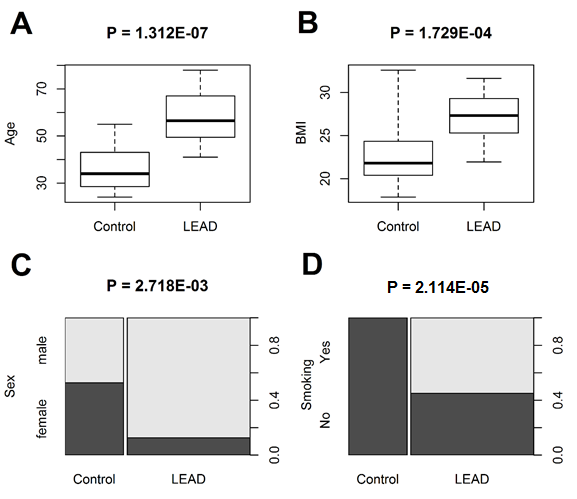 Supplementary Figure 1: Evaluation of differences between LEAD group and Control group for age, BMI, sex and smoking. P values were calculated using two-sided Mann-Whitney U test (for age and BMI) and two-sided Chi-square test (for sex and smoking). Boxplots present age (A) and BMI (B) distribution in studied groups. Whiskers define region between minimum and maximum values, boxes cover values between 25% and 75% quantile and horizontal lines inside boxes mark median value. (C) Spineplot presents percentage distribution of sex (black – female, gray – male) in studied groups. (D) Spineplot presents percentage distribution of smoking (black – no-smokers, grey – smokers) in studied groups.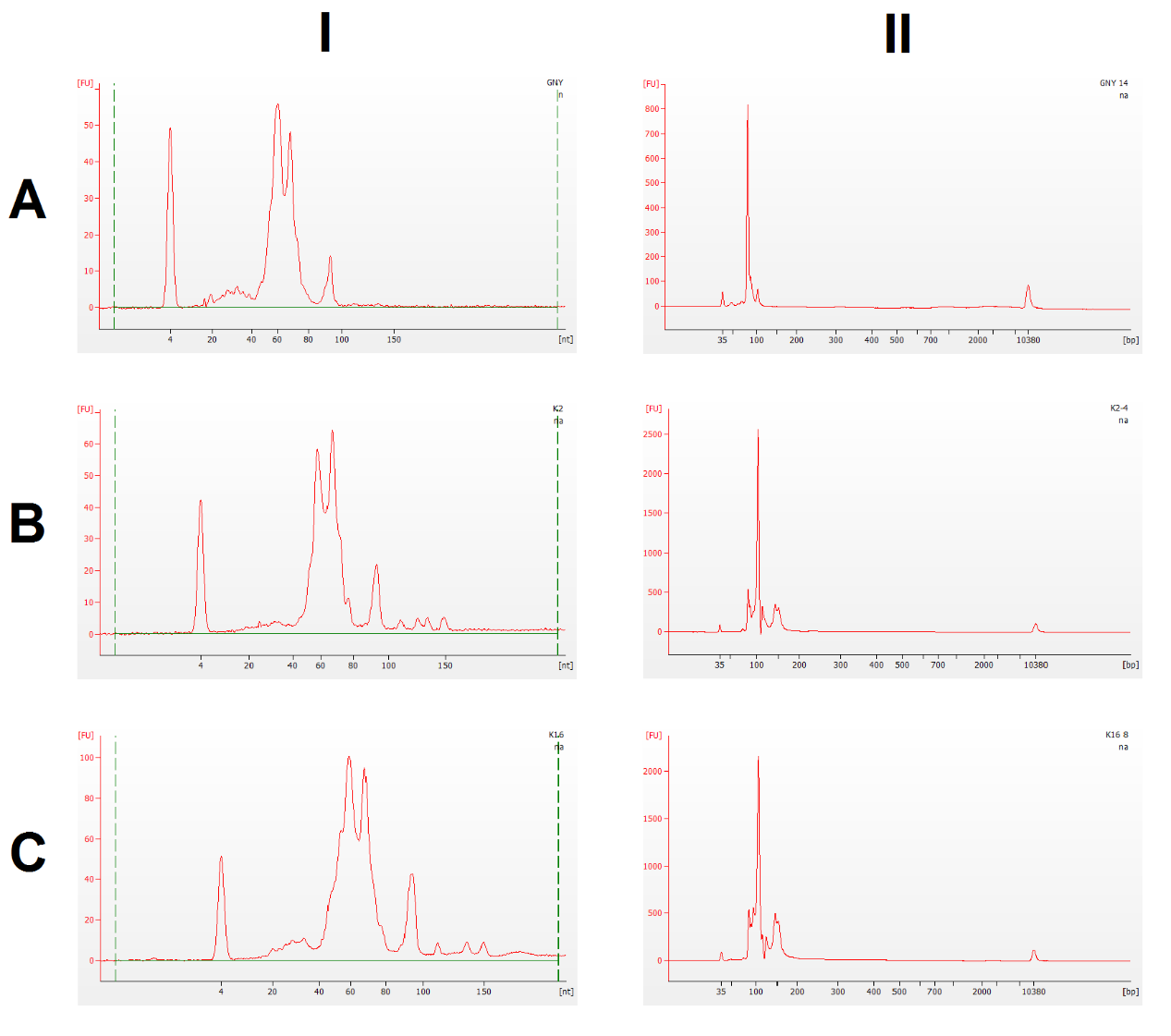 Supplementary Figure 2: Representative electrophoregrams of small RNA (IA, IB and IC) and corresponding libraries (IIA, IIB and IIC) of three randomly selected samples. Evaluation were performed using the Agilent 2100 Bioanalyzer instrument with the Agilent Small RNA Kit (for small RNA samples) and Agilent High Sensitivity DNA Kit (for small RNA libraries).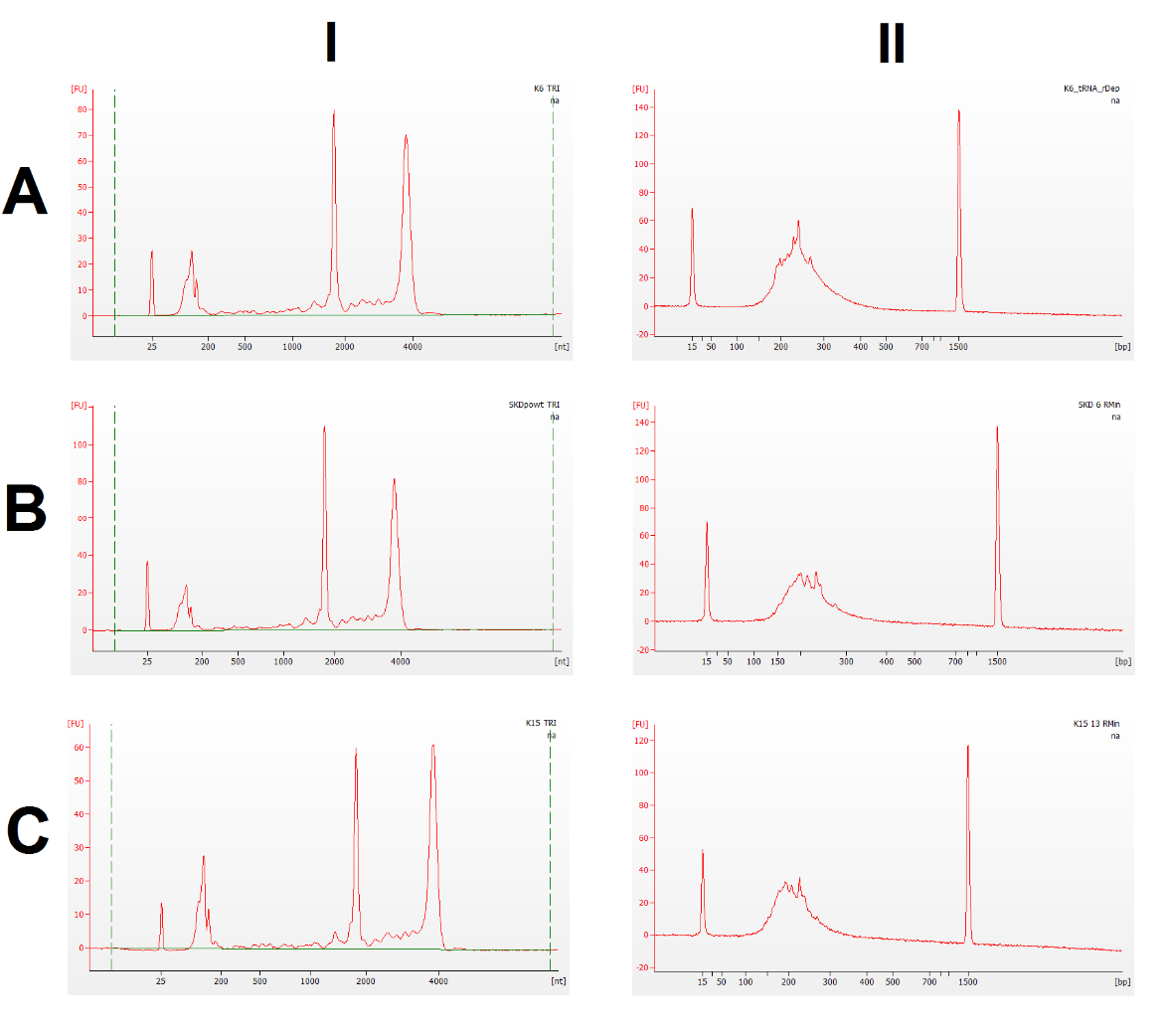 Supplementary Figure 3: Representative electrophoregrams of total RNA (IA, IB and IC) and corresponding libraries (IIA, IIB and IIC) of three randomly selected samples. Evaluations were performed using the Agilent 2100 Bioanalyzer instrument with the Agilent RNA 6000 Pico Kit (for total RNA samples) and Agilent DNA 1000 Kit (for libraries).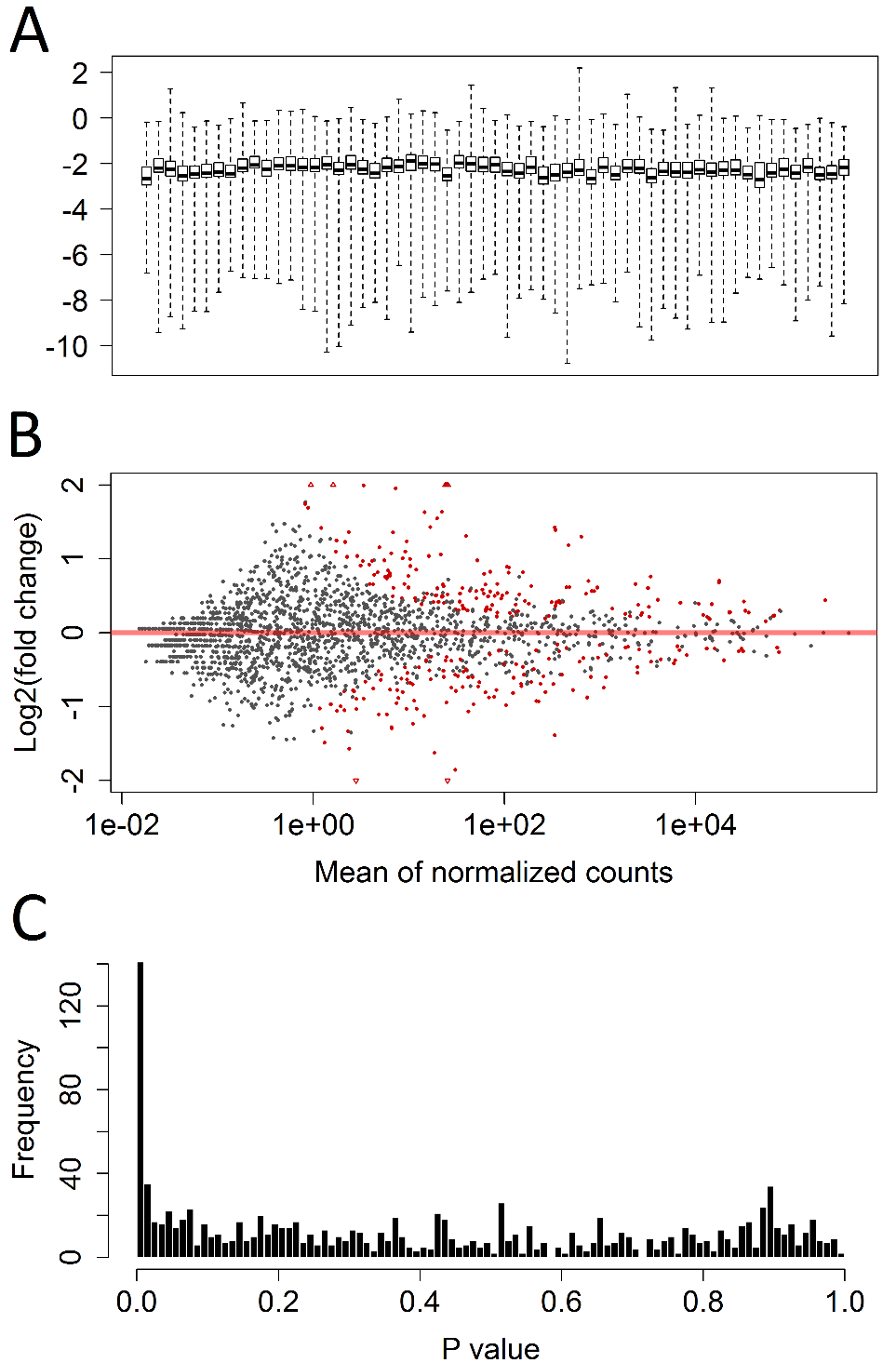 Supplementary Figure 4: Control plots for data obtained from sequencing of small RNA libraries. Boxplot (A) presents Cook’s distances across samples. Whiskers define the region between minimum and maximum value of Cook’s distance, boxes cover the region between 25% and 75% quartile, horizontal lines inside boxes mark median value. MA plot (B) shows log2 of fold changes of differentially expressed miRNAs over the average of normalized counts. Red points indicate miRNAs with P value < 0.1. C, Histogram of DESeq2 p values frequency.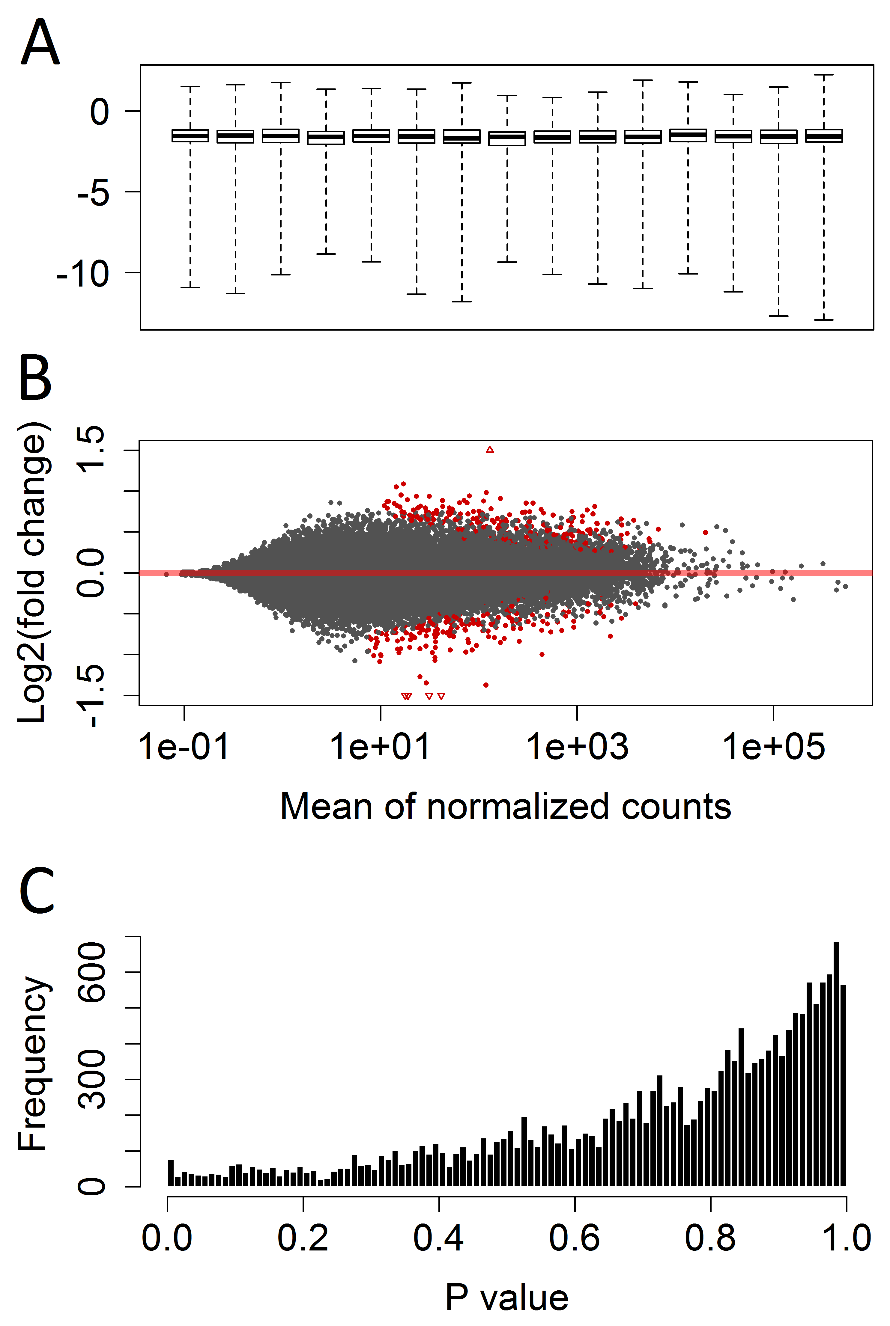 Supplementary Figure 5: Control plots for data from sequencing of transcriptome libraries. A, Boxplot presenting Cook’s distances across samples. Dashed lines define the region between minimum and maximum value of Cook’s distance, boxes cover the region between 25% and 75% quartile and horizontal lines inside boxes mark the median value. B, MA plot showing log2 of fold changes of differentially expressed genes over the average of normalized counts. Red points indicate genes with P value < 0.1. C, Histogram of DESeq2 p values frequency.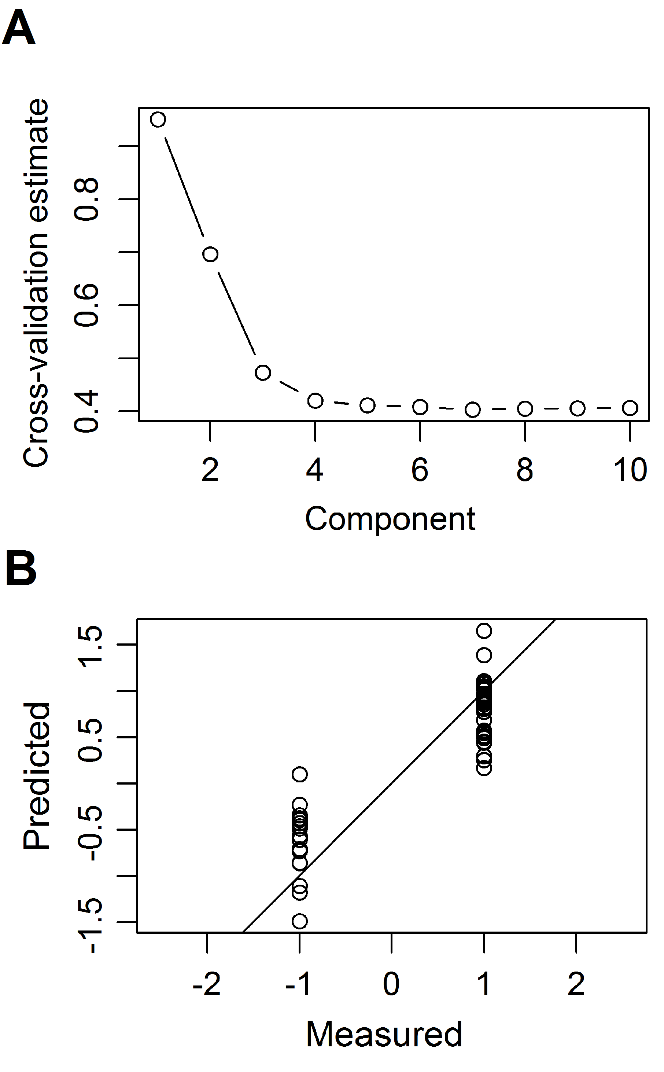 Supplementary Figure 6: MiRNA differential expression analysis in LEAD group in comparison to control group, performed using UVE-PLS method. A, Plot illustrating the arrangement of PLS component number and cross-validation estimates. B, Plot presenting a predictive ability of PLS model.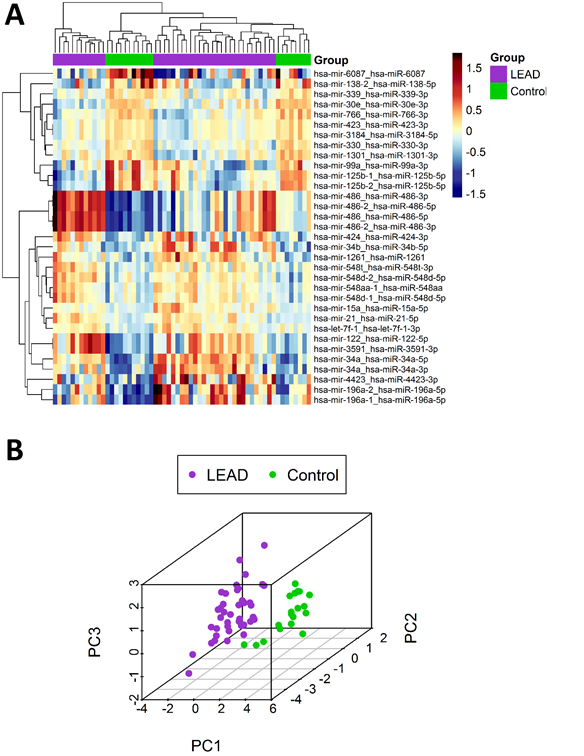 Supplementary Figure 7: : Heatmap with Euclidean clustering (A) and 3D PCA plot (B) generated based on expression of initially selected 33 differentially expressed miRNA transcripts in PBMCs samples derived from patients with LEAD (LEAD) and non-LEAD controls (Control).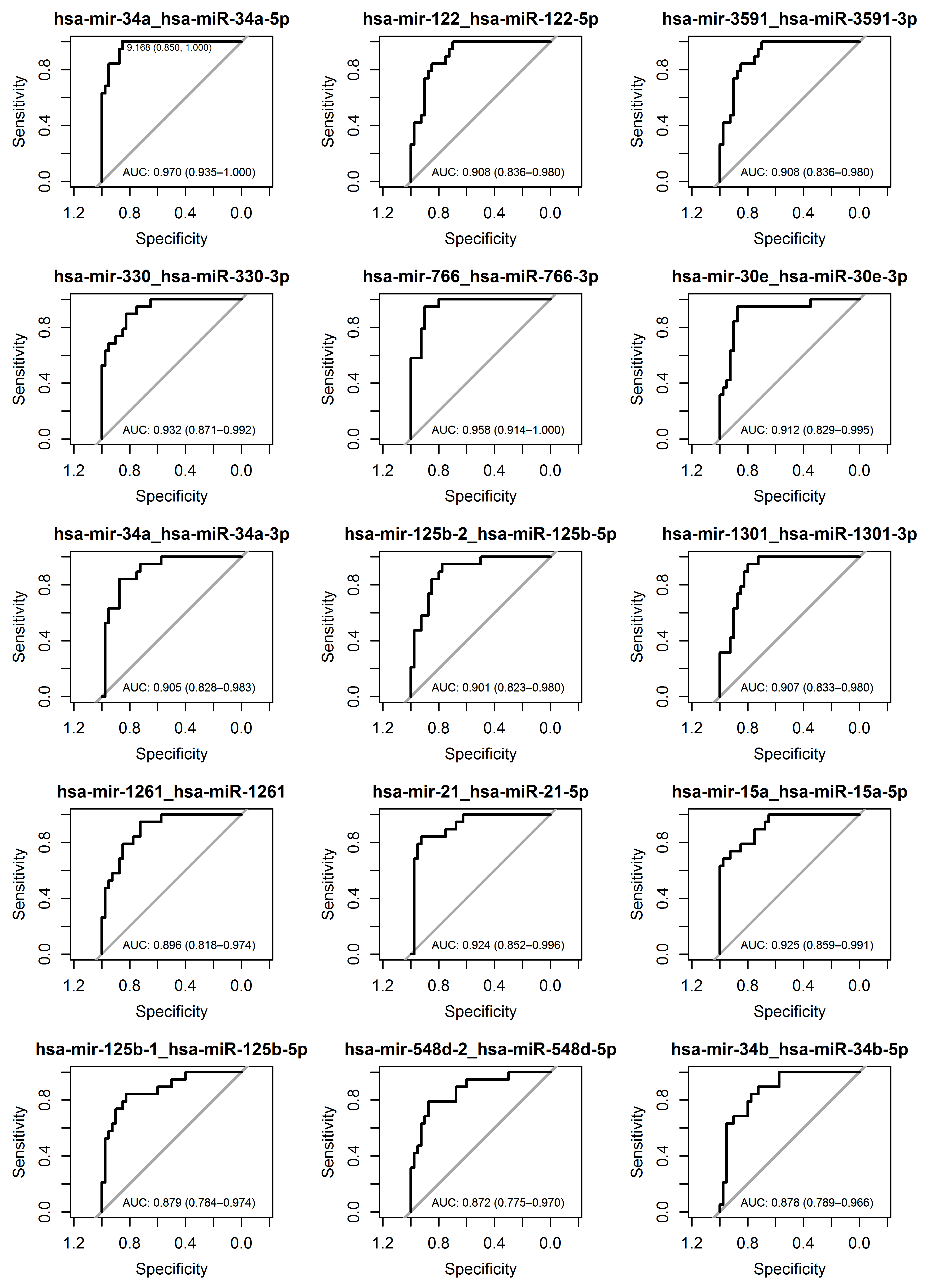 Supplementary Figure 8: Results of Receiver Operating Characteristics (ROC) analysis of 29 miRNA transcripts selected as indicative for LEAD. Plots present ROC curves and areas under curves (AUC) with 95% confidence interval (in brackets). 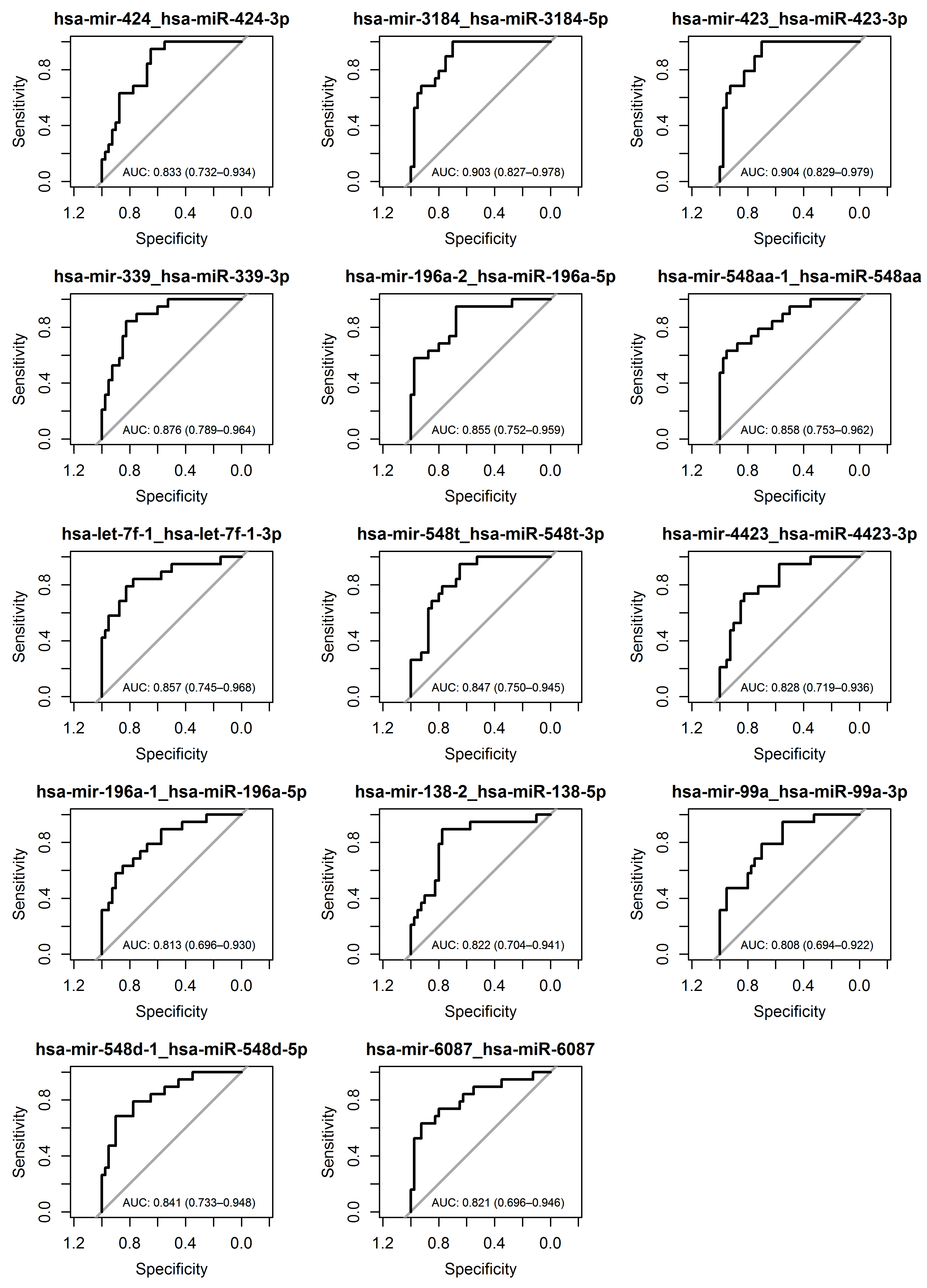 Supplementary Figure 8: (continued).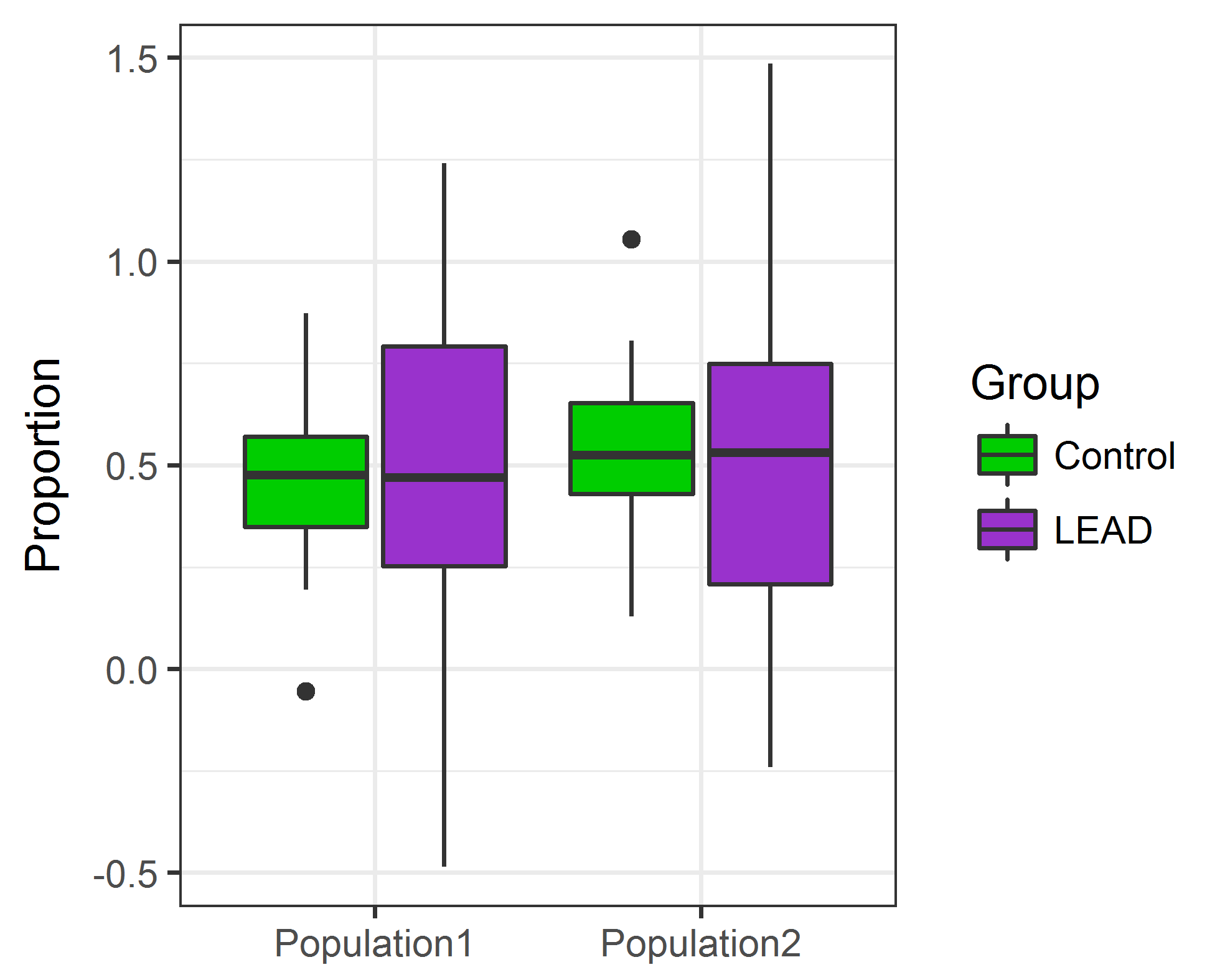 Supplementary Figure 9. Distribution of estimated proportions of two cell subpopulations in LEAD and Control groups.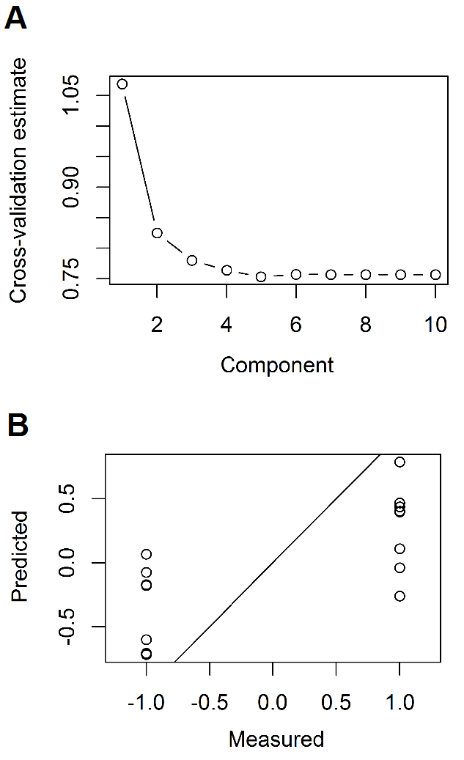 Supplementary Figure 10: Differential genes expression analysis in LEAD group in comparison to control group, performed using UVE-PLS method. A, Plot illustrating the arrangement of PLS component number and cross-validation estimates. B, Plot presenting a predictive ability of PLS model.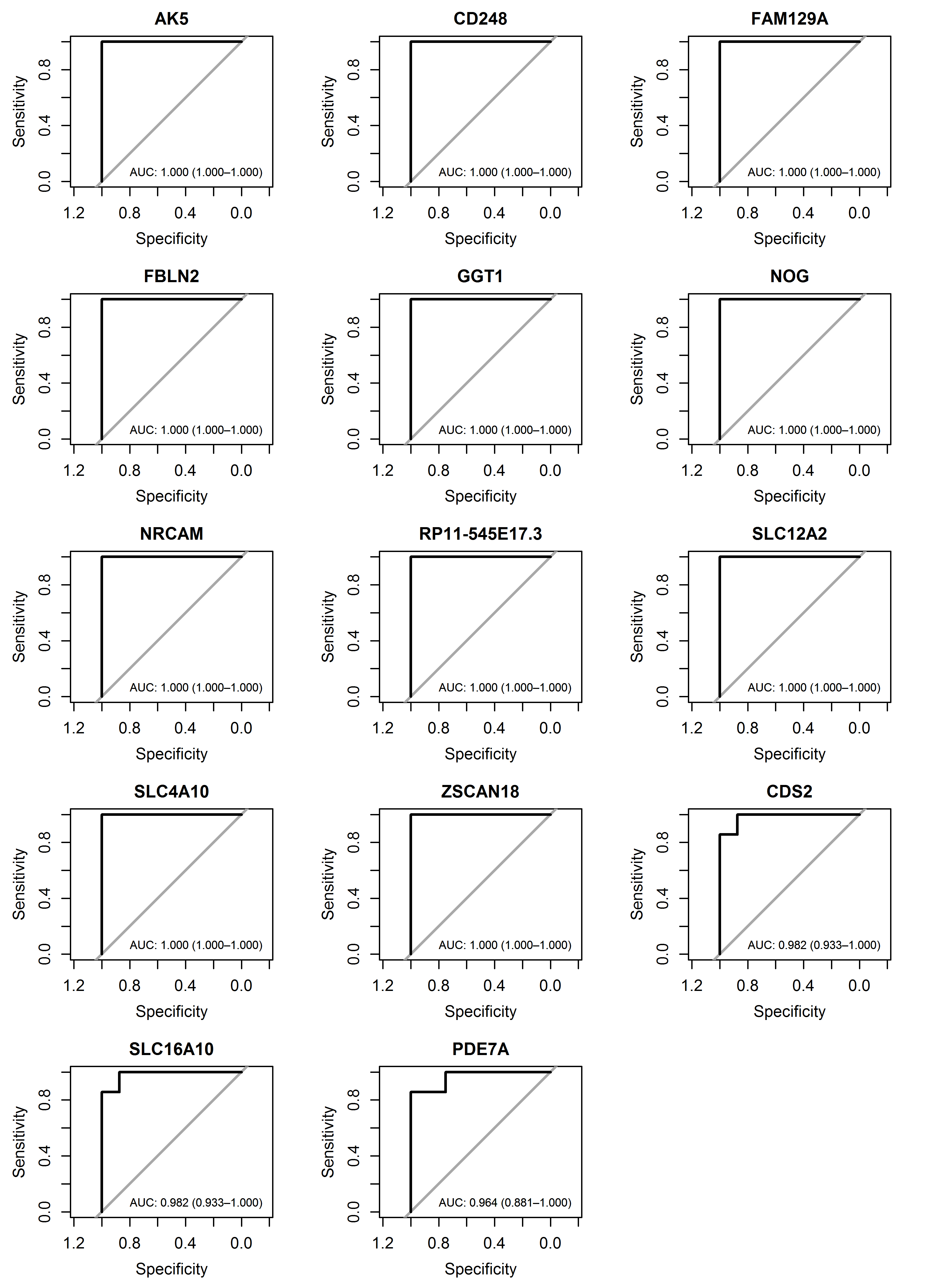 Supplementary Figure 11: Results of Receiver Operating Characteristics (ROC) analysis of 14 the most significantly differentially expressed genes in LEAD group in comparison to control group. Plots present ROC curves and areas under curves (AUC) with 95% confidence interval (in brackets).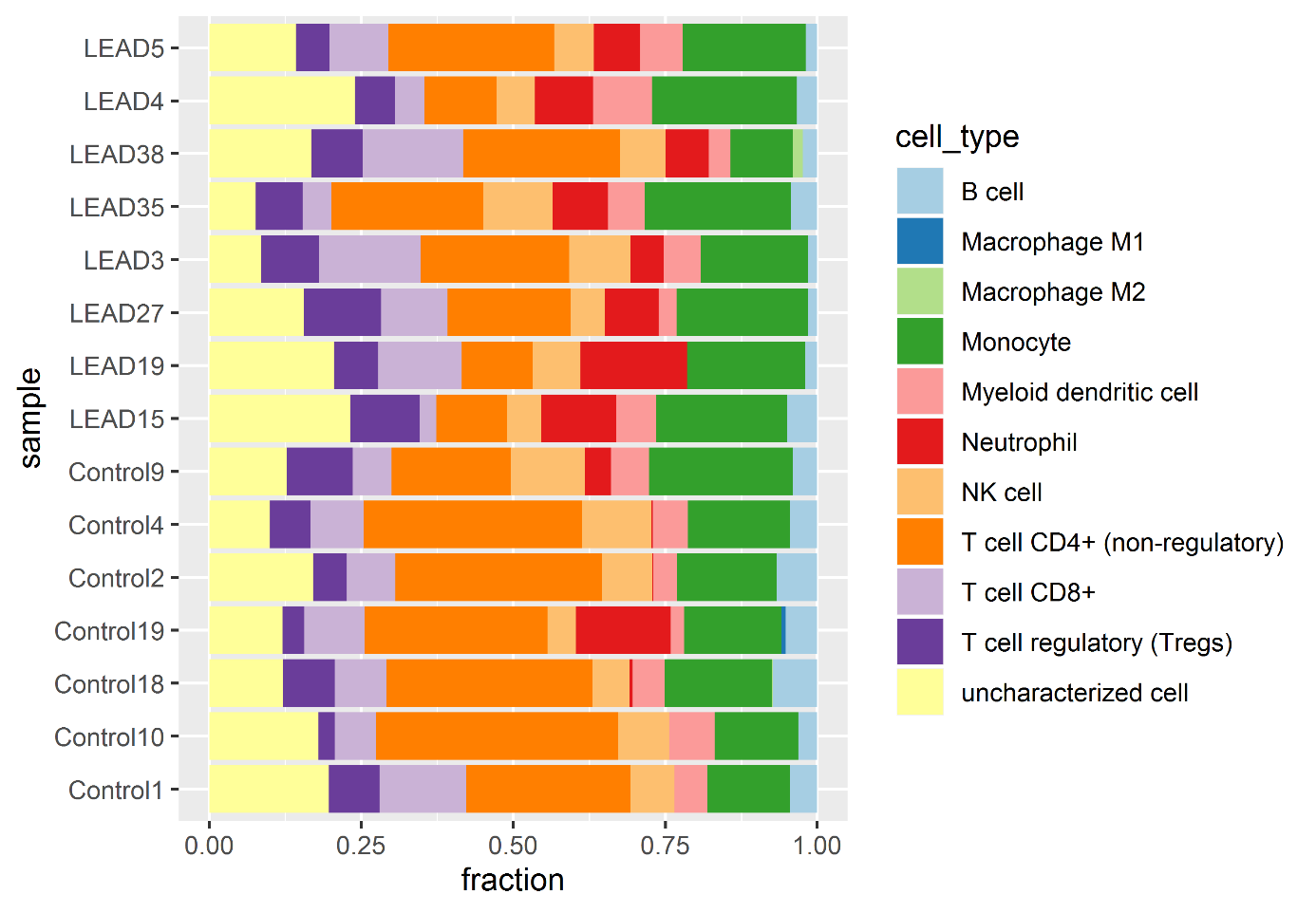 Supplementary Figure 12. Deconvolution results of gene expression data.Supplementary TablesSupplementary Table 1: Parameters of small RNA samples, small RNA libraries and results of sequencing data primary analysis of small RNA libraries performed with Ion Torrent small RNA Plugin v5.0.5r3.Supplementary Table 2: Parameters of transcriptome libraries and results of sequencing data primary analysis of transcriptome libraries performed with Ion Torrent RNASeqAnalysis plugin v.5.0.3.0.Supplementary Table 3. The set of 134 upregulated microRNA transcripts in LEAD group compared to healthy controls, resulted from DESeq2 analysis with P < 0.05. MicroRNA transcripts were ordered according to increasing P value.Supplementary Table 4. The set of 97 downregulated microRNA transcripts in LEAD group compared to healthy controls, resulted from DESeq2 analysis with P < 0.05. MicroRNA transcripts were ordered according to increasing P value.Supplementary Table 5. The set of 37 upregulated microRNA transcripts in LEAD group compared to healthy controls, resulted from UVE-PLS analysis. MicroRNA transcripts were ordered according to decreasing PLS coefficients.Supplementary Table 6. The set of 49 downregulated microRNA transcripts in LEAD group compared to healthy controls, resulted from UVE-PLS analysis. MicroRNA transcripts were ordered according to decreasing PLS coefficients.Supplementary Table 7: Evaluation of the correlation between miRNA transcripts belonging to miR-486 family and risk factors of LEAD. Spearman rank correlation coefficients with P values (for age and BMI) and DESeq2 P values (for sex and smoking) were calculated. P values below 0.05 were marked with bold font.*According to miRBase 22 (http://www.mirbase.org/)†Spearman rank correlation coefficient (P value)Supplementary Table 8. Results of ROC analysis of 33 selected miRNA transcripts.Supplementary Table 9. 108 upregulated genes resulted from DESeq2 differential expression analysis with P < 0.05 in patients with LEAD, compared to healthy controls. Genes were ordered according to decreasing Fold change value.Supplementary Table 10. 113 downregulated genes resulted from DESeq2 differential expression analysis with P < 0.05 in patients with LEAD, in comparison healthy controls. Genes were ordered according to increasing Fold change value.Supplementary Table 11. Results of ROC analysis of 14 selected genes.Supplementary Table 12: Experimentally validated interactions between 26 miRNAs and 14 genes indicative for LEAD.Supplementary Table 13: Top 10% predicted interactions between 26 miRNAs and 14 genes indicative for LEAD.References for Supplementary Table 14:Al-Kafaji, G., Al-Mahroos, G., Abdulla Al-Muhtaresh, H., Sabry, M.A., Abdul Razzak, R., and Salem, A.H. (2010). Circulating endothelium-enriched microRNA-126 as a potential biomarker for coronary artery disease in type 2 diabetes mellitus patients. Biomarkers. 22, 268-278. doi: 10.1080/1354750X.2016.1204004Cipollone, F., Felicioni, L., Sarzani, R., Ucchino, S., Spigonardo, F., Mandolini, C., et al. (2011). A unique microRNA signature associated with plaque instability in humans. Stroke. 42, 2556-2563. doi: 10.1161/STROKEAHA.110.597575D'Alessandra, Y., Carena, M. C., Spazzafumo, L., Martinelli, F., Bassetti, B., Devanna, P., et al. (2013). Diagnostic potential of plasmatic MicroRNA signatures in stable and unstable angina. PloS one, 8(11), e80345. doi:10.1371/journal.pone.0080345Dolz, S., Górriz, D., Tembl, J.I., Sánchez, D., Fortea, G., Parkhutik, V., et al. (2017). Circulating MicroRNAs as Novel Biomarkers of Stenosis Progression in Asymptomatic Carotid Stenosis. Stroke. 48, 10-16. doi: 10.1161/STROKEAHA.116.013650Dong, J., Liang, Y.Z., Zhang, J., Wu, L.J., Wang, S., Hua, Q., et al. (2017). Potential Role of Lipometabolism-Related MicroRNAs in Peripheral Blood Mononuclear Cells as Biomarkers for Coronary Artery Disease. J Atheroscler Thromb. 24, 430-441. doi: 10.5551/jat.35923Fichtlscherer, S., De Rosa, S., Fox, H., Schwietz, T., Fischer, A., Liebetrau, C., et al. (2010). Circulating microRNAs in patients with coronary artery disease. Circ Res. 107, 677-684. doi: 10.1161/CIRCRESAHA.109.215566Han, H., Qu, G., Han, C., Wang, Y., Sun, T., Li, F., et al. (2015). MiR-34a, miR-21 and miR-23a as potential biomarkers for coronary artery disease: a pilot microarray study and confirmation in a 32 patient cohort. Exp Mol Med. 47, e138. doi: 10.1038/emm.2014.8Hoekstra, M., van der Lans, C.A., Halvorsen, B., Gullestad, L., Kuiper, J., Aukrust, P., et al. (2010). The peripheral blood mononuclear cell microRNA signature of coronary artery disease. Biochem Biophys Res Commun. 394, 792-797. doi: 10.1016/j.bbrc.2010.03.075Huang, S., Chen, M., Li, L., He, M., Hu, D., Zhang, X., et al. (2014). Circulating MicroRNAs and the occurrence of acute myocardial infarction in Chinese populations. Circ Cardiovasc Genet. 7, 189-198. doi: 10.1161/CIRCGENETICS.113.000294Jiang, Y., Wang, H.Y., Li, Y., Guo, S.H., Zhang, L., and Cai, J.H. (2014). Peripheral blood miRNAs as a biomarker for chronic cardiovascular diseases. Sci Rep. 4, 5026. doi: 10.1038/srep05026Karakas, M., Schulte, C., Appelbaum, S., Ojeda, F., Lackner, K.J., Münzel, T., et al. (2017).  Circulating microRNAs strongly predict cardiovascular death in patients with coronary artery disease-results from the large AtheroGene study. Eur Heart J. 38, 516-523. doi: 10.1093/eurheartj/ehw250Leistner, D.M., Boeckel, J.N., Reis, S.M., Thome, C.E., De Rosa, R., Keller, T., et al. (2016). Transcoronary gradients of vascular miRNAs and coronary atherosclerotic plaque characteristics. Eur Heart J. 37, 1738-1749. doi: 10.1093/eurheartj/ehw047Li, T., Cao, H., Zhuang, J., Wan, J., Guan, M., Yu, B., et al. (2011). Identification of miR-130a, miR-27b and miR-210 as serum biomarkers for atherosclerosis obliterans. Clin Chim Acta. 412, 66-70. doi: 10.1016/j.cca.2010.09.029Patino, W.D., Mian, O.Y., Kan, J.G., Matoba, S., Bartlett, L.D., Holbrook, B., et al. (2005). Circulating transcriptome reveals markers of atherosclerosis. PNAS. 102, 3423-3428. doi: 10.1073/pnas.0408032102Raitoharju, E., Lyytikäinen, L.P., Levula, M., Oksala, N., Mennander, A., Tarkka, M., et al. (2011). miR-21, miR-210, miR-34a, and miR-146a/b are up-regulated in human atherosclerotic plaques in the Tampere Vascular Study. Atherosclerosis. 219, 211-217. doi: 10.1016/j.atherosclerosis.2011.07.020Ren, J., Zhang, J., Xu, N., Han, G., Geng, Q., Song, J., et al. (2013). Signature of circulating microRNAs as potential biomarkers in vulnerable coronary artery disease. PLoS One. 8, e80738. doi: 10.1371/journal.pone.0080738Sondermeijer, B. M., Bakker, A., Halliani, A., de Ronde, M. W., Marquart, A. A., Tijsen, et al. (2011). Platelets in patients with premature coronary artery disease exhibit upregulation of miRNA340* and miRNA624*. PloS one, 6(10), e25946. doi:10.1371/journal.pone.0025946Stather, P.W., Sylvius, N., Wild, J.B., Choke, E., Sayers, R.D., and Bown, M.J. (2013). Differential microRNA expression profiles in peripheral arterial disease. Circ Cardiovasc Genet. 6, 490-497. doi: 10.1161/CIRCGENETICS.111.000053Taurino, C., Miller, W. H., McBride, M. W., McClure, J. D., Khanin, R., Moreno, M. U., et al. (2010). Gene expression profiling in whole blood of patients with coronary artery disease. Clinical science (London, England : 1979), 119(8), 335–343. doi:10.1042/CS20100043Vegter, E.L., Ovchinnikova, E.S., van Veldhuisen, D.J., Jaarsma, T., Berezikov, E., van der Meer, P., et al. (2017). Low circulating microRNA levels in heart failure patients are associated with atherosclerotic disease and cardiovascular-related rehospitalizations. Clin Res Cardiol. 106, 598-609. doi: 10.1007/s00392-017-1096-zWeber, M., Baker, M. B., Patel, R. S., Quyyumi, A. A., Bao, G., & Searles, C. D. (2011). MicroRNA Expression Profile in CAD Patients and the Impact of ACEI/ARB. Cardiology research and practice, 2011, 532915. doi:10.4061/2011/532915ParameterMean ± Standard DeviationMedianPercentage of microRNA in small RNA samples18.1 ± 8.7118Percentage of 94-114 bp1 region in small RNA libraries50.2 ± 6.8749Molar concentration of small RNA libraries (pM)116,484 ± 56,834.36121,442Ion Sphere Particles enrichment quality control32% ± 5.793%31%Total number of reads8,999,655.35 ± 4,299,396.68,304,933Reads passing filter7,879,127.71 ± 3,965,311.277,286,090Number of aligned reads7,307,058.08 ± 3,716,607.616,806,400Percentage of aligned reads92.42% ± 1.6%92.68%Number of reads aligned to mirBase v213,340,547.94 ± 1,718,496.222,989,149.5Percentage of reads aligned to mirBase v2143.65% ± 10.48%43.81%Number of reads aligned to precursors115,690.59 ± 70,460.21109,584microRNAs with 1+ reads1,071.14 ± 379.041,199.5microRNAs with 10+ reads618.39 ± 86.06624.5microRNAs with 100+ reads318.89 ± 54.32321microRNAs with 1,000+ reads146.38 ± 26.59147.5microRNAs with 10,000+ reads61.45 ± 17.2466Non-uniquely mapped reads00No feature mappings607.65 ± 344.91551.5Ambiguous mappings00Percentage of coding reads15.55% ± 4.31%15.04%Percentage of rRNA reads0.73% ± 0.61%0.54%Percentage of tRNA reads7.39% ± 5.87%5.22%Percentage of snoRNA reads7.12% ± 4.19%6.25%Percentage of snRNA reads0.99% ± 0.62%0.89%Percentage of lincRNA reads1.06% ± 0.32%0.98%Percentage of pseudogene reads0.26% ± 0.06%0.26%1base pair1base pair1base pairParameterMean ± Standard DeviationMedianMolar concentration of libraries (pM)95,820 ± 19,008.2496,800Percentage of 50-160 bp1 fragments in libraries10.8 ± 4.3512Ion Sphere Particles enrichment quality control25.375% ± 4.406%27.5%Total reads35,522,569.27 ± 2,982,842.5634,853,503Aligned reads34,005,405.27 ± 2,926,723.3633,038,587Percent aligned reads95.73% ± 1.56%95.98%Mean read length111.08 ± 13.072106.3Genes Detected14,625.33 ± 5,281.7916,359Isoforms Detected47,142.27 ± 4,939.3148,947Reads mapped to genes10,997,417.67 ± 2,834,110.8710,812,464Genes with 1+ reads29,093.8 ± 7,308.9330,863Genes with 10+ reads14,625.33 ± 5,281.7916,359Genes with 100+ reads8,401.4 ± 2,298.279,286Genes with 1000+ reads1,648.07 ± 550.111,591Genes with 10000+ reads77.4 ± 17.6474Isoforms Detected47,142.27 ± 4,939.3148,947Total base reads3,939,321,714 ± 525,374,072.193,824,252,079Total aligned bases3,129,486,869 ± 410,961,931.823,037,508,241Percent aligned bases79.51% ± 3.1%78.34%Percent coding bases12.97% ± 4.16%12.62%Percent UTR2 bases24.81% ± 5.86%24.41%Percent ribosomal bases6.08% ± 1.4%5.78%Percent intronic bases39.99% ± 4.97%40.49%Percent intergenic bases17.16% ± 5.42%16.35%Strand balance50.13% ± 1.04%50.22%1base pair2Untranslated Region1base pair2Untranslated Region1base pair2Untranslated RegionNo.microRNA transcriptP valueFold changehsa-mir-34a_hsa-miR-34a-5p1.585E-182.467hsa-mir-124-2_hsa-miR-124-3p6.088E-1324.425hsa-mir-3591_hsa-miR-3591-3p1.087E-092.275hsa-mir-122_hsa-miR-122-5p1.087E-092.276hsa-mir-124-1_hsa-miR-124-3p1.196E-0914.609hsa-mir-34a_hsa-miR-34a-3p1.937E-082.700hsa-mir-124-3_hsa-miR-124-3p2.056E-0812.259hsa-mir-486_hsa-miR-486-5p3.923E-072.686hsa-mir-486-2_hsa-miR-486-3p3.923E-072.687hsa-mir-1261_hsa-miR-12617.061E-071.739hsa-mir-21_hsa-miR-21-5p7.287E-071.355hsa-mir-15a_hsa-miR-15a-5p8.637E-071.342hsa-mir-486-2_hsa-miR-486-5p1.184E-062.621hsa-mir-486_hsa-miR-486-3p1.184E-062.623hsa-mir-548d-2_hsa-miR-548d-5p1.897E-061.476hsa-mir-34b_hsa-miR-34b-5p2.138E-062.359hsa-mir-424_hsa-miR-424-3p2.538E-061.849hsa-mir-196a-2_hsa-miR-196a-5p4.356E-063.111hsa-mir-548aa-2_hsa-miR-548aa6.423E-061.450hsa-mir-542_hsa-miR-542-3p7.831E-061.763hsa-mir-548aa-1_hsa-miR-548aa8.363E-061.413hsa-mir-450b_hsa-miR-450b-5p1.404E-051.973hsa-let-7f-1_hsa-let-7f-1-3p1.486E-051.315hsa-mir-1537_hsa-miR-1537-3p1.762E-051.533hsa-mir-424_hsa-miR-424-5p2.162E-051.696hsa-mir-548t_hsa-miR-548t-3p2.446E-051.448hsa-mir-1268b_hsa-miR-1268b2.538E-052.055hsa-mir-4423_hsa-miR-4423-3p2.852E-053.873hsa-mir-196a-1_hsa-miR-196a-5p3.421E-053.099hsa-mir-454_hsa-miR-454-3p4.139E-051.253hsa-mir-548d-1_hsa-miR-548d-5p7.198E-051.405hsa-mir-450a-2_hsa-miR-450a-5p7.808E-051.860hsa-let-7b_hsa-let-7b-5p8.134E-051.308hsa-mir-548d-1_hsa-miR-548d-3p1.208E-041.544hsa-mir-362_hsa-miR-362-3p1.533E-041.625hsa-mir-19a_hsa-miR-19a-5p1.886E-041.572hsa-mir-576_hsa-miR-576-3p2.011E-042.001hsa-mir-34c_hsa-miR-34c-5p2.011E-042.143hsa-mir-548e_hsa-miR-548e-3p2.390E-041.486hsa-mir-590_hsa-miR-590-3p3.818E-041.299hsa-mir-7977_hsa-miR-79774.360E-041.349hsa-mir-450a-1_hsa-miR-450a-5p4.977E-041.759Supplementary Table 3. ContinuedSupplementary Table 3. ContinuedSupplementary Table 3. ContinuedSupplementary Table 3. Continuedhsa-let-7b_hsa-let-7b-3p5.777E-041.349hsa-mir-183_hsa-miR-183-5p7.230E-041.581hsa-let-7f-1_hsa-let-7f-5p7.971E-041.230hsa-mir-1246_hsa-miR-12468.952E-043.983hsa-mir-4791_hsa-miR-47911.007E-031.871hsa-mir-7641-1_hsa-miR-76411.215E-032.476hsa-mir-7847_hsa-miR-7847-3p1.230E-032.107hsa-mir-6503_hsa-miR-6503-3p1.350E-031.497hsa-mir-885_hsa-miR-885-5p1.463E-032.230hsa-mir-21_hsa-miR-21-3p1.691E-031.579hsa-mir-22_hsa-miR-22-3p1.698E-031.327hsa-mir-574_hsa-miR-574-5p1.739E-031.333hsa-mir-190b_hsa-miR-190b1.913E-031.520hsa-mir-7641-2_hsa-miR-76412.058E-032.924hsa-mir-629_hsa-miR-629-5p2.093E-031.303hsa-mir-199b_hsa-miR-199b-5p2.093E-031.480hsa-let-7a-3_hsa-let-7a-5p2.620E-031.214hsa-mir-9-2_hsa-miR-9-5p2.672E-031.405hsa-mir-3182_hsa-miR-31822.694E-032.083hsa-let-7a-2_hsa-let-7a-5p3.011E-031.212hsa-mir-9-3_hsa-miR-9-5p3.011E-031.403hsa-let-7a-1_hsa-let-7a-5p3.364E-031.208hsa-mir-374a_hsa-miR-374a-3p3.364E-031.444hsa-mir-449a_hsa-miR-449a4.103E-031.974hsa-mir-24-2_hsa-miR-24-3p4.176E-031.160hsa-mir-5582_hsa-miR-5582-3p4.176E-031.791hsa-mir-96_hsa-miR-96-5p4.176E-032.562hsa-let-7f-2_hsa-let-7f-5p4.330E-031.208hsa-mir-193a_hsa-miR-193a-5p4.704E-031.456hsa-mir-9-1_hsa-miR-9-5p4.709E-031.413hsa-mir-582_hsa-miR-582-5p4.709E-031.527hsa-mir-18b_hsa-miR-18b-5p4.812E-031.329hsa-let-7i_hsa-let-7i-5p4.833E-031.316hsa-mir-548f-2_hsa-miR-548f-3p5.239E-031.744hsa-mir-15a_hsa-miR-15a-3p5.401E-031.480hsa-mir-4458_hsa-miR-44585.486E-034.272hsa-mir-155_hsa-miR-155-3p5.659E-031.706hsa-mir-548f-3_hsa-miR-548f-3p5.820E-031.708hsa-mir-6503_hsa-miR-6503-5p5.844E-031.380hsa-mir-32_hsa-miR-32-5p5.941E-031.274hsa-mir-186_hsa-miR-186-5p6.858E-031.362hsa-mir-4802_hsa-miR-4802-5p7.730E-031.522hsa-mir-24-1_hsa-miR-24-3p1.046E-021.138hsa-mir-3074_hsa-miR-3074-5p1.047E-021.138hsa-mir-188_hsa-miR-188-3p1.050E-021.422hsa-mir-32_hsa-miR-32-3p1.132E-021.230hsa-mir-5100_hsa-miR-51001.170E-021.441Supplementary Table 3. ContinuedSupplementary Table 3. ContinuedSupplementary Table 3. ContinuedSupplementary Table 3. Continuedhsa-mir-624_hsa-miR-624-5p1.220E-021.226hsa-mir-548c_hsa-miR-548c-5p1.220E-021.243hsa-mir-624_hsa-miR-624-3p1.220E-021.445hsa-mir-1277_hsa-miR-1277-3p1.220E-021.533hsa-mir-548z_hsa-miR-548z1.270E-021.243hsa-mir-195_hsa-miR-195-5p1.282E-021.340hsa-mir-181b-1_hsa-miR-181b-3p1.411E-021.434hsa-mir-548ac_hsa-miR-548ac1.440E-021.702hsa-mir-676_hsa-miR-676-3p1.587E-024.073hsa-mir-140_hsa-miR-140-5p1.658E-021.197hsa-mir-3150b_hsa-miR-3150b-5p1.658E-023.356hsa-mir-3150a_hsa-miR-3150a-3p1.658E-023.356hsa-mir-4286_hsa-miR-42861.708E-021.182hsa-mir-186_hsa-miR-186-3p1.708E-021.216hsa-mir-503_hsa-miR-503-5p1.708E-021.477hsa-mir-548d-2_hsa-miR-548d-3p1.762E-021.324hsa-mir-4710_hsa-miR-47101.762E-022.348hsa-mir-582_hsa-miR-582-3p1.793E-021.420hsa-mir-548c_hsa-miR-548c-3p1.818E-021.727hsa-mir-497_hsa-miR-497-5p1.870E-021.551hsa-mir-193a_hsa-miR-193a-3p1.917E-021.434hsa-mir-25_hsa-miR-25-5p2.009E-021.897hsa-mir-19b-1_hsa-miR-19b-3p2.357E-021.174hsa-mir-503_hsa-miR-503-3p2.425E-022.055hsa-mir-33a_hsa-miR-33a-5p2.426E-021.161hsa-mir-616_hsa-miR-616-5p2.523E-021.254hsa-mir-200b_hsa-miR-200b-5p2.555E-021.806hsa-mir-1262_hsa-miR-12622.937E-023.234hsa-mir-92b_hsa-miR-92b-5p3.010E-021.960hsa-mir-148a_hsa-miR-148a-3p3.429E-021.207hsa-mir-4521_hsa-miR-45213.499E-021.574hsa-mir-1255a_hsa-miR-1255a3.728E-021.529hsa-mir-450a-2_hsa-miR-450a-2-3p3.910E-021.766hsa-mir-508_hsa-miR-508-3p3.910E-022.568hsa-mir-365b_hsa-miR-365b-3p4.113E-021.336hsa-mir-9-1_hsa-miR-9-3p4.173E-021.423hsa-mir-664a_hsa-miR-664a-5p4.261E-021.248hsa-mir-19b-2_hsa-miR-19b-3p4.573E-021.172hsa-mir-548au_hsa-miR-548au-5p4.573E-021.386hsa-mir-3154_hsa-miR-31544.573E-021.882hsa-mir-598_hsa-miR-598-3p4.601E-021.172hsa-mir-365a_hsa-miR-365a-3p4.601E-021.324hsa-mir-506_hsa-miR-506-5p4.601E-021.964hsa-mir-548h-4_hsa-miR-548h-3p4.719E-021.234hsa-mir-628_hsa-miR-628-5p4.806E-021.208No.microRNA transcriptP valueFold changehsa-mir-330_hsa-miR-330-3p3.735E-090.726hsa-mir-766_hsa-miR-766-3p4.262E-090.659hsa-mir-30e_hsa-miR-30e-3p1.540E-080.662hsa-mir-125b-2_hsa-miR-125b-5p3.537E-070.527hsa-mir-1301_hsa-miR-1301-3p3.923E-070.674hsa-mir-125b-1_hsa-miR-125b-5p1.039E-060.526hsa-mir-423_hsa-miR-423-3p2.588E-060.772hsa-mir-3184_hsa-miR-3184-5p2.588E-060.772hsa-mir-339_hsa-miR-339-3p3.649E-060.745hsa-mir-4488_hsa-miR-44884.052E-050.212hsa-mir-138-2_hsa-miR-138-5p4.052E-050.459hsa-mir-99a_hsa-miR-99a-3p7.039E-050.491hsa-mir-491_hsa-miR-491-5p7.778E-050.675hsa-mir-6087_hsa-miR-60878.461E-050.324hsa-mir-30e_hsa-miR-30e-5p1.381E-040.863hsa-mir-151a_hsa-miR-151a-3p1.886E-040.545hsa-mir-181c_hsa-miR-181c-5p1.890E-040.762hsa-mir-222_hsa-miR-222-3p2.011E-040.750hsa-mir-197_hsa-miR-197-3p4.174E-040.687hsa-mir-138-1_hsa-miR-138-5p5.777E-040.519hsa-mir-4284_hsa-miR-42848.415E-040.276hsa-mir-106b_hsa-miR-106b-3p8.415E-040.788hsa-mir-485_hsa-miR-485-3p8.974E-040.382hsa-mir-148b_hsa-miR-148b-3p9.393E-040.780hsa-mir-26a-2_hsa-miR-26a-5p1.398E-030.834hsa-mir-6836_hsa-miR-6836-3p1.428E-030.183hsa-mir-181c_hsa-miR-181c-3p1.530E-030.748hsa-mir-328_hsa-miR-328-3p1.873E-030.675hsa-mir-3960_hsa-miR-39602.094E-030.426hsa-mir-5193_hsa-miR-51933.279E-030.512hsa-mir-196b_hsa-miR-196b-3p3.279E-030.644hsa-mir-619_hsa-miR-619-5p3.347E-030.528hsa-mir-551b_hsa-miR-551b-3p3.364E-030.665hsa-mir-5585_hsa-miR-5585-3p3.485E-030.517hsa-mir-193b_hsa-miR-193b-3p3.485E-030.605hsa-mir-6516_hsa-miR-6516-5p3.535E-030.695hsa-mir-652_hsa-miR-652-5p3.632E-030.810hsa-mir-30d_hsa-miR-30d-5p4.453E-030.840hsa-mir-4742_hsa-miR-4742-3p4.605E-030.650hsa-mir-432_hsa-miR-432-3p4.709E-030.465hsa-mir-4429_hsa-miR-44294.742E-030.598hsa-mir-3940_hsa-miR-3940-3p4.812E-030.573hsa-mir-4523_hsa-miR-45234.872E-030.647Supplementary Table 4. ContinuedSupplementary Table 4. ContinuedSupplementary Table 4. ContinuedSupplementary Table 4. Continuedhsa-mir-6803_hsa-miR-6803-3p4.918E-030.708hsa-mir-6791_hsa-miR-6791-3p5.659E-030.356hsa-mir-665_hsa-miR-6655.941E-030.507hsa-mir-331_hsa-miR-331-3p5.980E-030.783hsa-mir-874_hsa-miR-874-5p6.027E-030.616hsa-mir-26a-1_hsa-miR-26a-1-3p6.027E-030.662hsa-mir-548ax_hsa-miR-548ax7.207E-030.701hsa-mir-92a-1_hsa-miR-92a-3p7.399E-030.837hsa-mir-4492_hsa-miR-44927.900E-030.337hsa-mir-1973_hsa-miR-19737.900E-030.407hsa-mir-1250_hsa-miR-1250-5p7.944E-030.685hsa-mir-182_hsa-miR-182-5p9.215E-030.629hsa-mir-326_hsa-miR-3269.433E-030.726hsa-mir-181d_hsa-miR-181d-5p9.433E-030.780hsa-mir-6772_hsa-miR-6772-3p1.047E-020.409hsa-mir-4792_hsa-miR-47921.170E-020.412hsa-mir-6802_hsa-miR-6802-3p1.488E-020.769hsa-mir-26a-1_hsa-miR-26a-5p1.549E-020.869hsa-mir-1273g_hsa-miR-1273g-3p1.747E-020.586hsa-mir-7110_hsa-miR-7110-3p1.833E-020.465hsa-mir-323b_hsa-miR-323b-3p1.833E-020.478hsa-mir-99a_hsa-miR-99a-5p1.950E-020.711hsa-mir-543_hsa-miR-5431.993E-020.573hsa-mir-433_hsa-miR-433-3p2.009E-020.572hsa-mir-671_hsa-miR-671-3p2.099E-020.816hsa-mir-127_hsa-miR-127-3p2.189E-020.568hsa-mir-370_hsa-miR-370-3p2.413E-020.585hsa-mir-3617_hsa-miR-3617-5p2.413E-020.585hsa-mir-4659b_hsa-miR-4659b-3p2.523E-020.626hsa-mir-27b_hsa-miR-27b-3p2.523E-020.810hsa-mir-766_hsa-miR-766-5p2.583E-020.796hsa-mir-770_hsa-miR-770-5p2.678E-020.396hsa-mir-4659a_hsa-miR-4659a-5p2.733E-020.624hsa-mir-432_hsa-miR-432-5p3.026E-020.549hsa-mir-493_hsa-miR-493-3p3.044E-020.579hsa-mir-25_hsa-miR-25-3p3.044E-020.891hsa-mir-6894_hsa-miR-6894-3p3.429E-020.576hsa-mir-495_hsa-miR-495-3p3.429E-020.599hsa-mir-92a-2_hsa-miR-92a-3p3.516E-020.856hsa-mir-668_hsa-miR-668-3p3.581E-020.488hsa-mir-409_hsa-miR-409-3p3.581E-020.584hsa-mir-664a_hsa-miR-664a-3p3.581E-020.871hsa-mir-1301_hsa-miR-1301-5p3.687E-020.644hsa-mir-1254-2_hsa-miR-12544.011E-020.577hsa-mir-425_hsa-miR-425-5p4.093E-020.881hsa-mir-125a_hsa-miR-125a-5p4.172E-020.762Supplementary Table 4. ContinuedSupplementary Table 4. ContinuedSupplementary Table 4. ContinuedSupplementary Table 4. Continuedhsa-mir-431_hsa-miR-431-3p4.173E-020.543hsa-mir-4662b_hsa-miR-4662b4.173E-020.723hsa-mir-4662a_hsa-miR-4662a-5p4.173E-020.723hsa-mir-425_hsa-miR-425-3p4.173E-020.896hsa-mir-3617_hsa-miR-3617-3p4.402E-020.501hsa-mir-196b_hsa-miR-196b-5p4.601E-020.837hsa-mir-599_hsa-miR-5994.647E-020.481hsa-mir-889_hsa-miR-889-3p4.679E-020.546NomicroRNA transcriptPLS coefficient1.hsa-mir-34a_hsa-miR-34a-5p4.297E-022.hsa-mir-196a-2_hsa-miR-196a-5p3.913E-023.hsa-mir-34a_hsa-miR-34a-3p3.786E-024.hsa-mir-4423_hsa-miR-4423-3p3.686E-025.hsa-mir-122_hsa-miR-122-5p3.216E-026.hsa-mir-3591_hsa-miR-3591-3p3.213E-027.hsa-mir-196a-1_hsa-miR-196a-5p3.036E-028.hsa-mir-1277_hsa-miR-1277-3p2.747E-029.hsa-mir-486_hsa-miR-486-5p2.669E-0210.hsa-mir-486-2_hsa-miR-486-3p2.668E-0211.hsa-mir-497_hsa-miR-497-5p2.275E-0212.hsa-mir-486_hsa-miR-486-3p2.254E-0213.hsa-mir-486-2_hsa-miR-486-5p2.251E-0214.hsa-mir-34b_hsa-miR-34b-5p2.235E-0215.hsa-mir-1261_hsa-miR-12611.978E-0216.hsa-mir-449a_hsa-miR-449a1.814E-0217.hsa-mir-1277_hsa-miR-1277-5p1.810E-0218.hsa-mir-9-2_hsa-miR-9-5p1.806E-0219.hsa-mir-576_hsa-miR-576-3p1.763E-0220.hsa-mir-34c_hsa-miR-34c-5p1.649E-0221.hsa-mir-362_hsa-miR-362-3p1.534E-0222.hsa-mir-374a_hsa-miR-374a-3p1.411E-0223.hsa-let-7b_hsa-let-7b-3p1.314E-0224.hsa-mir-424_hsa-miR-424-3p1.285E-0225.hsa-mir-15a_hsa-miR-15a-5p1.117E-0226.hsa-mir-548d-2_hsa-miR-548d-5p1.044E-0227.hsa-mir-22_hsa-miR-22-3p1.039E-0228.hsa-mir-548d-1_hsa-miR-548d-3p1.006E-0229.hsa-mir-19a_hsa-miR-19a-5p9.779E-0330.hsa-let-7f-1_hsa-let-7f-1-3p8.392E-0331.hsa-mir-32_hsa-miR-32-5p8.046E-0332.hsa-mir-548t_hsa-miR-548t-3p7.900E-0333.hsa-mir-21_hsa-miR-21-5p7.459E-0334.hsa-mir-590_hsa-miR-590-3p7.454E-0335.hsa-mir-548d-1_hsa-miR-548d-5p7.062E-0336.hsa-mir-33a_hsa-miR-33a-5p6.832E-0337.hsa-mir-548aa-1_hsa-miR-548aa6.820E-03NomicroRNA transcriptPLS coefficient1.hsa-mir-26a-2_hsa-miR-26a-5p-3.747E-032.hsa-mir-222_hsa-miR-222-3p-4.699E-033.hsa-mir-484_hsa-miR-484-4.935E-034.hsa-mir-30d_hsa-miR-30d-5p-5.084E-035.hsa-mir-148b_hsa-miR-148b-3p-5.501E-036.hsa-mir-769_hsa-miR-769-5p-6.567E-037.hsa-mir-25_hsa-miR-25-3p-6.674E-038.hsa-mir-140_hsa-miR-140-3p-7.176E-039.hsa-mir-30e_hsa-miR-30e-5p-7.488E-0310.hsa-mir-423_hsa-miR-423-3p-7.793E-0311.hsa-mir-3184_hsa-miR-3184-5p-7.793E-0312.hsa-mir-361_hsa-miR-361-3p-8.301E-0313.hsa-mir-106b_hsa-miR-106b-3p-8.531E-0314.hsa-mir-148b_hsa-miR-148b-5p-8.868E-0315.hsa-mir-671_hsa-miR-671-5p-9.463E-0316.hsa-mir-548ax_hsa-miR-548ax-9.647E-0317.hsa-mir-92a-1_hsa-miR-92a-3p-9.695E-0318.hsa-mir-652_hsa-miR-652-5p-9.763E-0319.hsa-mir-92a-2_hsa-miR-92a-3p-1.015E-0220.hsa-mir-326_hsa-miR-326-1.061E-0221.hsa-mir-551b_hsa-miR-551b-3p-1.229E-0222.hsa-mir-151a_hsa-miR-151a-3p-1.272E-0223.hsa-mir-181c_hsa-miR-181c-5p-1.291E-0224.hsa-mir-150_hsa-miR-150-5p-1.300E-0225.hsa-mir-330_hsa-miR-330-3p-1.318E-0226.hsa-mir-328_hsa-miR-328-3p-1.355E-0227.hsa-mir-30e_hsa-miR-30e-3p-1.380E-0228.hsa-let-7g_hsa-let-7g-3p-1.381E-0229.hsa-mir-342_hsa-miR-342-3p-1.402E-0230.hsa-mir-766_hsa-miR-766-3p-1.451E-0231.hsa-mir-6803_hsa-miR-6803-3p-1.487E-0232.hsa-mir-1301_hsa-miR-1301-3p-1.618E-0233.hsa-mir-197_hsa-miR-197-3p-1.618E-0234.hsa-mir-125b-1_hsa-miR-125b-5p-1.689E-0235.hsa-mir-99a_hsa-miR-99a-3p-1.916E-0236.hsa-mir-339_hsa-miR-339-3p-2.009E-0237.hsa-mir-99a_hsa-miR-99a-5p-2.093E-0238.hsa-mir-125b-2_hsa-miR-125b-5p-2.101E-0239.hsa-mir-485_hsa-miR-485-3p-2.166E-0240.hsa-mir-196b_hsa-miR-196b-3p-2.179E-0241.hsa-mir-874_hsa-miR-874-5p-2.236E-0242.hsa-mir-6087_hsa-miR-6087-2.596E-0243.hsa-mir-3607_hsa-miR-3607-5p-2.646E-02Supplementary Table 6. ContinuedSupplementary Table 6. ContinuedSupplementary Table 6. Continued44.hsa-mir-5193_hsa-miR-5193-2.721E-0245.hsa-mir-31_hsa-miR-31-3p-2.756E-0246.hsa-mir-31_hsa-miR-31-5p-3.016E-0247.hsa-mir-193b_hsa-miR-193b-3p-3.636E-0248.hsa-mir-138-2_hsa-miR-138-5p-4.167E-0249.hsa-mir-138-1_hsa-miR-138-5p-4.259E-02miRNA transcriptmiRNA ID*Age†BMI†GenderSmokingmiRNA transcriptmiRNA ID*Age†BMI†GenderSmokinghsa-mir-486-2_hsa-miR-486-3phsa-miR-486-3p0.30 (2.05E-02)0.37 (4.19E-03)1.18E-012.26E-03hsa-mir-486_hsa-miR-486-5phsa-miR-486-5p0.30 (2.90E-02)0.37 (3.70E-03)1.18E-012.26E-03hsa-mir-486_hsa-miR-486-3phsa-miR-486-3p0.28 (2.90E-02)0.37 (3.70E-03)1.57E-012.26E-03hsa-mir-486-2_hsa-miR-486-5phsa-miR-486-5p0.28 (2.04E-02)0.37 (3.96E-03)1.57E-012.26E-03miRNA transcriptROC-AUC1ThresholdSpecificitySensitivityAccuracyPositive Predictive ValueNegative Predictive Valuehsa-mir-34a_hsa-miR-34a-5p0.9699.1680.8501.0000.8980.7601.000hsa-mir-766_hsa-miR-766-3p0.95710.2450.9000.9470.9150.8180.973hsa-mir-330_hsa-miR-330-3p0.9317.3360.8250.8950.8470.7080.943hsa-mir-15a_hsa-miR-15a-5p0.92514.7900.9250.7370.8640.8240.881hsa-mir-21_hsa-miR-21-5p0.92317.6030.9250.8420.8980.8420.925hsa-mir-30e_hsa-miR-30e-3p0.9119.7570.8750.9470.8980.7820.972hsa-mir-122_hsa-miR-122-5p0.9078.6240.7001.0000.7970.6131.000hsa-mir-3591_hsa-miR-3591-3p0.9078.6240.7001.0000.7970.6131.000hsa-mir-1301_hsa-miR-1301-3p0.9068.7060.8000.9470.8470.6920.970hsa-mir-34a_hsa-miR-34a-3p0.9053.6610.8750.8420.8640.7610.921hsa-mir-423_hsa-miR-423-3p0.90312.5720.7001.0000.7970.6131.000hsa-mir-3184_hsa-miR-3184-5p0.90212.5720.7001.0000.7970.6131.000hsa-mir-125b-2_hsa-miR-125b-5p0.9017.5690.7750.9470.8310.6670.969hsa-mir-1261_hsa-miR-12610.8965.8110.7250.9470.7970.6210.967hsa-mir-125b-1_hsa-miR-125b-5p0.8787.7350.8250.8420.8310.6960.917hsa-mir-34b_hsa-miR-34b-5p0.8772.9970.7250.8950.7800.6070.935hsa-mir-339_hsa-miR-339-3p0.8767.0980.8250.8420.8310.6960.917hsa-mir-548d-2_hsa-miR-548d-5p0.8726.0050.8750.7890.8470.7500.897hsa-mir-548aa-1_hsa-miR-548aa0.8576.0680.9500.6320.8470.8570.844hsa-let-7f-1_hsa-let-7f-1-3p0.8567.4440.7750.8420.7970.6400.912hsa-mir-196a-2_hsa-miR-196a-5p0.8554.1110.6750.9470.7630.5810.964hsa-mir-548t_hsa-miR-548t-3p0.8475.9090.6500.9470.7460.5630.963hsa-mir-486-2_hsa-miR-486-3p0.8428.3350.5501.0000.6950.5141.000hsa-mir-486_hsa-miR-486-5p0.8408.3320.5501.0000.6950.5141.000hsa-mir-548d-1_hsa-miR-548d-5p0.8405.8880.9000.6840.8310.7650.857hsa-mir-424_hsa-miR-424-3p0.8326.7400.6500.9470.7460.5630.963hsa-mir-486_hsa-miR-486-3p0.8318.0480.6750.8950.7460.5670.931hsa-mir-486-2_hsa-miR-486-5p0.8318.0480.6750.8950.7460.5670.931hsa-mir-4423_hsa-miR-4423-3p0.8272.0610.8250.7370.7970.6670.868hsa-mir-138-2_hsa-miR-138-5p0.8223.6180.7750.8950.8140.6540.939hsa-mir-6087_hsa-miR-60870.8214.2450.9250.6320.8310.8000.841hsa-mir-196a-1_hsa-miR-196a-5p0.8133.0150.8500.6320.7800.6670.829hsa-mir-99a_hsa-miR-99a-3p0.8073.2700.5500.9470.6780.5000.9571Area under ROC curve.1Area under ROC curve.1Area under ROC curve.1Area under ROC curve.1Area under ROC curve.Gene symbolGene nameFold changeP valueGene symbolGene nameFold changeP valueGPR15G protein-coupled receptor 153.71322.2E-12ACADVLacyl-CoA dehydrogenase very long chain1.51722.345E-02SLC1A3solute carrier family 1 member 32.12693.04E-03CELSR3cadherin EGF LAG seven-pass G-type receptor 31.51013.864E-02HSD3B7hydroxy-delta-5-steroid dehydrogenase, 3 beta- and steroid delta-isomerase 72.07034.16E-03ITGAMintegrin subunit alpha M1.50225.486E-03MAP3K6mitogen-activated protein kinase kinase kinase 61.97538.93E-05RP4-647J21.1N/A1.49031.857E-03TPRG1-AS1TPRG1 antisense RNA 11.93546.863E-03RRASRAS related1.48534.037E-02MPOmyeloperoxidase1.92236.863E-03F5coagulation factor V1.48513.11E-02RP5-1109J22.1N/A1.91756.783E-03CLTCL1clathrin heavy chain like 11.48303.476E-02GPER1G protein-coupled estrogen receptor 11.91512.402E-02CCR2C-C motif chemokine receptor 21.47823.913E-02MMP25matrix metallopeptidase 251.87591.785E-02LGALS3galectin 31.47662.499E-02APCDD1APC down-regulated 11.85852.483E-02USP46ubiquitin specific peptidase 461.47422.442E-02HPhaptoglobin1.84893.124E-02C1orf216chromosome 1 open reading frame 2161.46752.374E-03RAB6Bmember RAS oncogene family1.84891.496E-02RRP12ribosomal RNA processing 12 homolog1.46693.146E-02MCEMP1mast cell expressed membrane protein 11.83872.442E-02PLA2G15phospholipase A2 group XV1.45851.482E-02RP11-89M16.1N/A1.83553.669E-02CDYL2chromodomain Y like 21.45526.803E-03ELANEelastase, neutrophil expressed1.82743.649E-02GAPDHglyceraldehyde-3-phosphate dehydrogenase1.44704.157E-03DHCR24matrix metallopeptidase 91.81118.93E-05PGDphosphogluconate dehydrogenase1.44614.032E-03MMP924-dehydrocholesterol reductase1.81034.495E-02SQLEsqualene epoxidase1.43963.728E-02HBA2hemoglobin subunit alpha 21.80592.747E-02PTGER2prostaglandin E receptor 21.43894.157E-03HBA1hemoglobin subunit alpha 11.80582.896E-02ANXA2annexin A21.43881.208E-03TMEM200Atransmembrane protein 200A1.80282.994E-02STOMstomatin1.43783.941E-02VSIG10LV-set and immunoglobulin domain containing 10 like1.76363.803E-02LGALS1galectin 11.43283.649E-02GABRR2gamma-aminobutyric acid type A receptor rho2 subunit1.76342.352E-02SLC36A1solute carrier family 36 member 11.41222.753E-02MIATmyocardial infarction associated transcript (non-protein coding)1.75673.051E-03NATD1N-acetyltransferase domain containing 11.40634.368E-02HSF4heat shock transcription factor 41.75546.863E-03LINC00341 (SYNE3)long intergenic non-protein coding RNA 3411.39881.024E-02RP11-229P13.19N/A1.73664.704E-02IL17RAinterleukin 17 receptor A1.39886.384E-04RP11-545E17.3N/A1.73212.994E-02SIRPAsignal regulatory protein alpha1.39791.496E-02E2F2E2F transcription factor 21.71991.208E-03CDC42EP3CDC42 effector protein 31.39254.704E-02HRH2histamine receptor H21.71343.828E-02LDHAlactate dehydrogenase A1.39021.714E-02CPT1Acarnitine palmitoyltransferase 1A1.68244.178E-03PLIN3perilipin 31.37902.65E-02GGT1tumor protein p63 regulated 11.68116.78E-05CYFIP1cytoplasmic FMR1 interacting protein 11.37452.747E-02Supplementary Table 9. ContinuedSupplementary Table 9. ContinuedSupplementary Table 9. ContinuedSupplementary Table 9. ContinuedSupplementary Table 9. ContinuedSupplementary Table 9. ContinuedSupplementary Table 9. ContinuedSupplementary Table 9. ContinuedTPRG1gamma-glutamyltransferase 11.68108.185E-03CD84CD84 molecule1.36758.446E-03ABCC4ATP binding cassette subfamily C member 41.67444.333E-02ITGB1integrin subunit beta 11.36062.352E-02CDKN2Bcyclin dependent kinase inhibitor 2B1.66824.887E-02VDRvitamin D receptor1.35724.887E-02C9orf47chromosome 9 open reading frame 471.66164.037E-02CAPGcapping actin protein, gelsolin like1.35044.884E-02MMP14matrix metallopeptidase 141.64972.753E-02TMEM173transmembrane protein 1731.34761.766E-02GAS6growth arrest specific 61.64966.794E-03DPYSL2dihydropyrimidinase like 21.33482.606E-02CD36CD36 molecule1.64824.677E-03PLEKpleckstrin1.32562.442E-02RNASE2ribonuclease A family member 21.64733.217E-02RCBTB2RCC1 and BTB domain containing protein 21.31164.164E-02MMRN1multimerin 11.63752.753E-02SYNE3spectrin repeat containing nuclear envelope family member 31.30803.601E-02LINC00426long intergenic non-protein coding RNA 4261.63328.16E-03C1RLcomplement C1r subcomponent like1.30783.568E-02FAM129Bfamily with sequence similarity 129 member B1.63167.246E-03MYO1Gmyosin IG1.30263.942E-02EVC2EvC ciliary complex subunit 21.62552.345E-02ALAS15'-aminolevulinate synthase 11.29663.588E-02PLBD1phospholipase B domain containing 11.62064.552E-02SREBF2sterol regulatory element binding transcription factor 21.28861.714E-02MARC1mitochondrial amidoxime reducing component 11.61171.882E-03MAP4microtubule associated protein 41.28571.141E-02FAM129Afamily with sequence similarity 129 member A1.59912.78E-08PIAS3protein inhibitor of activated STAT 31.27642.345E-02ASS1P1argininosuccinate synthetase 1 pseudogene 11.59171.024E-02GYG1glycogenin 11.26104.704E-02IL2RAinterleukin 2 receptor subunit alpha1.58241.012E-02PPP4R1protein phosphatase 4 regulatory subunit 11.24862.999E-02PTGFRNprostaglandin F2 receptor inhibitor1.57273.864E-02MAPK14mitogen-activated protein kinase 141.24693.568E-02RP11-147I3.1N/A1.57114.322E-02CASP2caspase 21.23194.037E-02IMPA2inositol monophosphatase 21.56582.402E-02ATXN1ataxin 11.22844.156E-02AP1S1adaptor related protein complex 1 sigma 1 subunit1.56386.863E-03CFL1cofilin 11.22694.543E-02FKBP5FK506 binding protein 51.54393.649E-02WWP2WW domain containing E3 ubiquitin protein ligase 21.22113.211E-02IGSF9Bimmunoglobulin superfamily member 9B1.54354.543E-02CDS2CDP-diacylglycerol synthase 21.21743.018E-04TPM4tropomyosin 41.52401.714E-02CTDSP1CTD small phosphatase 11.20482.753E-02Gene symbolGene nameFold changeP valueGene symbolGene nameFold changeP valueSLC4A10solute carrier family 4 member 100.24487.094E-18PMEPA1prostate transmembrane protein, androgen induced 10.61252.747E-02NRCAMneuronal cell adhesion molecule0.30242.730E-09PDE4Bphosphodiesterase 4B0.61281.115E-02CD248CD248 molecule0.32417.494E-08WHRNwhirlin0.61293.211E-02NOGnoggin0.33902.025E-07MS4A1membrane spanning 4-domains A10.61472.148E-02B3GNT7UDP-GlcNAc:betaGal beta-1,3-N-acetylglucosaminyltransferase 70.38637.621E-08FCRLAFc receptor like A0.61574.187E-02FBLN2fibulin 20.39285.539E-06CCDC171coiled-coil domain containing 1710.61722.572E-02ADGRA3adhesion G protein-coupled receptor A30.41481.409E-06ZNF331zinc finger protein 3310.62359.673E-05MMP28matrix metallopeptidase 280.47054.157E-03IL18RAPinterleukin 18 receptor accessory protein0.62373.601E-02SLC16A10solute carrier family 16 member 100.47526.168E-05PLXDC1plexin domain containing 10.62864.552E-02GAL3ST4galactose-3-O-sulfotransferase 40.48812.396E-04AMZ2P1archaelysin family metallopeptidase 2 pseudogene 10.62944.157E-03ZNF667-AS1ZNF667 antisense RNA 1 (head to head) lncRNA0.49525.774E-03OBSCNobscurin, cytoskeletal calmodulin and titin-interacting RhoGEF0.63038.006E-03RP11-641A6.2N/A0.49537.844E-03EPPK1epiplakin 10.63682.753E-02SOBPsine oculis binding protein homolog0.49987.844E-03KLRB1killer cell lectin like receptor B10.63994.691E-02SIK1salt inducible kinase 10.50082.468E-03RETREG1reticulophagy regulator 10.64503.211E-02DBNDD1dysbindin domain containing 10.50806.393E-03ZNF439zinc finger protein 4390.64723.040E-03TTC24tetratricopeptide repeat domain 240.50861.049E-03SDK2sidekick cell adhesion molecule 20.64744.543E-02AK5adenylate kinase 50.51121.569E-05IL18R1interleukin 18 receptor 10.64871.115E-02OLMALINColigodendrocyte maturation-associated long intergenic non-coding RNA0.51661.024E-02TRABD2ATraB domain containing 2A0.64904.704E-02EDARectodysplasin A receptor0.51941.496E-02ZNF814zinc finger protein 8140.65391.923E-02ZNF154zinc finger protein 1540.51952.468E-03AUTS2AUTS2, activator of transcription and developmental regulator0.65631.024E-02CCR12PC-C motif chemokine receptor 12, pseudogene0.52382.442E-02RP11-796E2.4N/A0.65672.542E-02NKD1naked cuticle homolog 10.52544.178E-03CD7CD7 molecule0.65854.240E-03SLC7A8solute carrier family 7 member 80.52562.542E-02KLHL3kelch like family member 30.65886.803E-03LINC01088long intergenic non-protein coding RNA 10880.53021.714E-02DHRS3dehydrogenase/reductase 30.66171.496E-02IL31RAinterleukin 31 receptor A0.53092.650E-02RALGPS2Ral GEF with PH domain and SH3 binding motif 20.66254.339E-02RP11-158G18.1N/A0.53144.167E-03LTBP3latent transforming growth factor beta binding protein 30.66352.071E-02PDE9Aphosphodiesterase 9A0.53811.175E-02FCMRFc fragment of IgM receptor0.66421.141E-02ZNF542Pzinc finger protein 542, pseudogene0.54052.125E-04GPA33glycoprotein A330.66804.357E-02Supplementary Table 10. ContinuedSupplementary Table 10. ContinuedSupplementary Table 10. ContinuedSupplementary Table 10. ContinuedSupplementary Table 10. ContinuedSupplementary Table 10. ContinuedSupplementary Table 10. ContinuedSupplementary Table 10. ContinuedCCR9C-C motif chemokine receptor 90.54652.442E-02LINC01550long intergenic non-protein coding RNA 15500.67042.753E-02AEBP1AE binding protein 10.55422.571E-03ZNF347zinc finger protein 3470.67303.019E-02ABCG1ATP binding cassette subfamily G member 10.55464.330E-05BRD7P2bromodomain containing 7 pseudogene 20.67311.088E-02PTPRKprotein tyrosine phosphatase, receptor type K0.55718.185E-03MAN1C1mannosidase alpha class 1C member 10.67631.227E-03RP11-136K14.1N/A0.55724.704E-02GPRASP1G protein-coupled receptor associated sorting protein 10.67632.442E-02NR4A2nuclear receptor subfamily 4 group A member 20.56001.482E-02TTNtitin0.68974.505E-02LINC00865long intergenic non-protein coding RNA 8650.56092.747E-02PDE3Bphosphodiesterase 3B0.69366.863E-03GRAPLGRB2 related adaptor protein like0.56631.496E-02BCL11AB-cell CLL/lymphoma 11A0.69712.492E-02SPIBSpi-B transcription factor0.56774.240E-03TCF4transcription factor 40.70063.211E-02CTD-3018O17.3N/A0.56954.837E-02CTD-2368P22.1N/A0.70364.884E-02AMNamnion associated transmembrane protein0.57163.030E-02SNORD116-20small nucleolar RNA, C/D box 116-200.70994.959E-02FCGBPFc fragment of IgG binding protein0.57333.154E-03SATB1SATB homeobox 10.71563.568E-02ZSCAN18zinc finger and SCAN domain containing 180.57741.409E-06PDE7Aphosphodiesterase 7A0.71843.869E-04CR2complement C3d receptor 20.58043.568E-02FLNBfilamin B0.71852.747E-02CHRM3-AS2CHRM3 antisense RNA 2, lncRNA0.58093.750E-02PRAG1PEAK1 related, kinase-activating pseudokinase 10.72273.154E-03LTKleukocyte receptor tyrosine kinase0.58243.967E-02PTMAP2prothymosin, alpha pseudogene 20.73054.543E-02IGHMimmunoglobulin heavy constant mu0.58483.080E-02GRAPGRB2-related adaptor protein0.73098.325E-03TMIGD2transmembrane and immunoglobulin domain containing 20.58533.512E-02HIP1Rhuntingtin interacting protein 1 related0.74391.175E-02ADAM12ADAM metallopeptidase domain 120.58533.601E-02NAA16N(alpha)-acetyltransferase 16, NatA auxiliary subunit0.74908.325E-03OBSCN-AS1OBSCN antisense RNA 1, lncRNA0.58633.772E-02PITPNC1phosphatidylinositol transfer protein, cytoplasmic 10.75851.482E-02KLHL29kelch like family member 290.59173.601E-02OPN3opsin 30.75882.442E-02CLEC17AC-type lectin domain containing 17A0.59617.571E-03SNORA72small nucleolar RNA, H/ACA box 720.76111.505E-02GPR18G protein-coupled receptor 180.59651.208E-03FOXO1forkhead box O10.76605.497E-03TRBV2T-cell receptor beta variable 20.60033.110E-02ATMATM serine/threonine kinase0.76854.660E-03PLAG1PLAG1 zinc finger0.60047.246E-03SLC12A2solute carrier family 12 member 20.78121.173E-02BACH2BTB domain and CNC homolog 20.60511.128E-03RING1ring finger protein 10.80172.753E-02STAP1signal transducing adaptor family member 10.60994.458E-02FOXP1zinc finger protein 4390.80554.543E-02COBLL1cordon-bleu WH2 repeat protein like 10.61022.243E-02TIA1small nucleolar RNA, C/D box 116-200.80792.573E-02CREMcAMP responsive element modulator0.61214.444E-03GeneROC-AUC1ThresholdSpecificitySensitivityAccuracyPositive Predictive ValueNegative Predictive ValueAK51.0006.1341.0001.0001.0001.0001.000CD2481.0003.9881.0001.0001.0001.0001.000FAM129A1.0009.7581.0001.0001.0001.0001.000FBLN21.0004.5621.0001.0001.0001.0001.000GGT11.0006.4201.0001.0001.0001.0001.000NOG1.0004.5081.0001.0001.0001.0001.000NRCAM1.0003.7251.0001.0001.0001.0001.000RP11-545E17.31.0003.5211.0001.0001.0001.0001.000SLC12A21.0007.3791.0001.0001.0001.0001.000SLC4A101.0005.0291.0001.0001.0001.0001.000ZSCAN181.0007.1611.0001.0001.0001.0001.000CDS20.98210.0190.8751.0000.9330.8751.000SLC16A100.9824.9540.8751.0000.9330.8751.000PDE7A0.9649.6661.0000.8570.9331.0000.8891 Area under ROC curve.1 Area under ROC curve.1 Area under ROC curve.1 Area under ROC curve.1 Area under ROC curve.DatabasemiRNA IDGene symbolMethodmirecordshsa-miR-21-5pSLC16A10-mirtarbasehsa-miR-548t-3pFBLN2PAR-CLIP1mirtarbasehsa-miR-548aaFBLN2PAR-CLIP1mirtarbasehsa-miR-21-5pSLC16A10Microarraymirtarbasehsa-miR-122-5pSLC16A10HITS-CLIP2mirtarbasehsa-miR-15a-5pCDS2HITS-CLIP2mirtarbasehsa-miR-766-3pFAM129AHITS-CLIP2tarbasehsa-miR-21-5pSLC16A10Microarray1Photoactivatable Ribonucleoside-Enhanced Crosslinking and Immunoprecipitation1Photoactivatable Ribonucleoside-Enhanced Crosslinking and Immunoprecipitation1Photoactivatable Ribonucleoside-Enhanced Crosslinking and Immunoprecipitation1Photoactivatable Ribonucleoside-Enhanced Crosslinking and Immunoprecipitation1Photoactivatable Ribonucleoside-Enhanced Crosslinking and Immunoprecipitation2High-Throughput Sequencing of RNA isolated by Cross-Linking Immunoprecipitation2High-Throughput Sequencing of RNA isolated by Cross-Linking Immunoprecipitation2High-Throughput Sequencing of RNA isolated by Cross-Linking Immunoprecipitation2High-Throughput Sequencing of RNA isolated by Cross-Linking Immunoprecipitation2High-Throughput Sequencing of RNA isolated by Cross-Linking ImmunoprecipitationDatabasemiRNA IDGene symbolDatabase-specific probability valuediana_microthsa-miR-125b-5pSLC4A100.994diana_microthsa-miR-3591-3pSLC4A100.988diana_microthsa-miR-30e-3pSLC12A20.961diana_microthsa-miR-15a-5pSLC12A20.951diana_microthsa-miR-548d-5pNRCAM0.933diana_microthsa-miR-548t-3pNRCAM0.916diana_microthsa-miR-548aaNRCAM0.916diana_microthsa-miR-548t-3pCDS20.916diana_microthsa-miR-548aaCDS20.916diana_microthsa-miR-21-5pSLC16A100.912diana_microthsa-miR-15a-5pSLC4A100.894diana_microthsa-miR-30e-3pNRCAM0.878diana_microthsa-miR-766-3pSLC4A100.873diana_microthsa-miR-330-3pSLC4A100.852diana_microthsa-miR-34a-3pSLC4A100.845diana_microthsa-miR-330-3pSLC12A20.843diana_microthsa-miR-125b-5pCDS20.835diana_microthsa-miR-34a-3pSLC12A20.822diana_microthsa-miR-548d-5pSLC12A20.822diana_microthsa-miR-30e-3pSLC16A100.818diana_microthsa-miR-330-3pCDS20.816diana_microthsa-miR-548d-5pSLC16A100.807diana_microthsa-miR-548t-3pFBLN20.805diana_microthsa-miR-548aaFBLN20.805elmmohsa-miR-125b-5pSLC4A100.78elmmohsa-miR-15a-5pSLC12A20.767elmmohsa-miR-125b-5pPDE7A0.75elmmohsa-miR-15a-5pCDS20.734elmmohsa-miR-15a-5pSLC12A20.73elmmohsa-miR-330-3pPDE7A0.672elmmohsa-miR-330-3pSLC12A20.657elmmohsa-miR-330-3pSLC4A100.645elmmohsa-miR-330-3pNRCAM0.622elmmohsa-miR-34a-5pSLC12A20.612elmmohsa-miR-548d-5pSLC12A20.57elmmohsa-let-7f-1-3pAK50.509elmmohsa-let-7f-1-3pPDE7A0.509microcosmhsa-miR-34b-5pPDE7A18.2142Supplementary Table 13. ContinuedSupplementary Table 13. ContinuedSupplementary Table 13. ContinuedSupplementary Table 13. Continuedmirandahsa-miR-125b-5pPDE7A-0.99mirandahsa-miR-138-5pZSCAN18-0.9969mirandahsa-miR-21-5pSLC16A10-1.1057mirandahsa-miR-330-3pSLC4A10-1.1536mirandahsa-miR-99a-3pFAM129A-1.1648mirdbhsa-miR-15a-5pSLC12A296.055mirdbhsa-miR-330-3pSLC4A1093.776mirdbhsa-miR-330-3pSLC4A1093.775mirdbhsa-miR-125b-5pPDE7A92.548pictarhsa-miR-15a-5pCDS245.942pitahsa-miR-34a-5pCDS2-10.96pitahsa-miR-34a-5pPDE7A-11.08pitahsa-miR-423-3pFAM129A-11.7pitahsa-miR-548d-5pNRCAM-12.08pitahsa-miR-766-3pFAM129A-12.64pitahsa-miR-34a-5pPDE7A-14.78pitahsa-miR-34a-5pSLC12A2-15.56pitahsa-miR-34a-5pPDE7A-18pitahsa-miR-138-5pPDE7A-18.79pitahsa-miR-423-3pCDS2-18.9targetscanhsa-miR-1301-3pSLC16A10-0.25targetscanhsa-miR-125b-5pSLC4A10-0.26targetscanhsa-miR-99a-3pPDE7A-0.271targetscanhsa-miR-21-5pSLC16A10-0.336targetscanhsa-miR-99a-3pFAM129A-0.361targetscanhsa-miR-125b-5pPDE7A-0.372targetscanhsa-miR-6087NOG-0.427targetscanhsa-miR-138-5pZSCAN18-0.469Supplementary Table 14. Comparison of methodology reported in literature with methodology applied in current study by Bogucka-Kocka et al.Supplementary Table 14. Comparison of methodology reported in literature with methodology applied in current study by Bogucka-Kocka et al.Supplementary Table 14. Comparison of methodology reported in literature with methodology applied in current study by Bogucka-Kocka et al.Supplementary Table 14. Comparison of methodology reported in literature with methodology applied in current study by Bogucka-Kocka et al.Supplementary Table 14. Comparison of methodology reported in literature with methodology applied in current study by Bogucka-Kocka et al.Supplementary Table 14. Comparison of methodology reported in literature with methodology applied in current study by Bogucka-Kocka et al.Supplementary Table 14. Comparison of methodology reported in literature with methodology applied in current study by Bogucka-Kocka et al.Supplementary Table 14. Comparison of methodology reported in literature with methodology applied in current study by Bogucka-Kocka et al.Supplementary Table 14. Comparison of methodology reported in literature with methodology applied in current study by Bogucka-Kocka et al.Supplementary Table 14. Comparison of methodology reported in literature with methodology applied in current study by Bogucka-Kocka et al.Reported experimentBiological materialDisease/ConditionNumber of samplesNumber of controlsMethod of experimentNumber of microRNA/gene expression analyzedVerificationmiRNA/gene findings from reported experimentsCommentsBogucka-Kocka et al (current study)PBMCsLEAD40 patients (microRNA), 8 patients (transcriptome)19 healthy controls (microRNA), 7 healthy controls (transcriptome)NGS, ion torrentca. 3000 microRNA,ca. 55000 genes and splicing variantsboardened strict statistical analysis: p<0.0001, UVE-PLS, ROC; evaluation of miRNA targets by transcriptome sequencinglet-7f-1-3p ↑, miR-34a-5p, -122-5p ↑, -3591-3p, -34a-3p ↑,-1261, -21-5p ↑, -15a-5p,-548d-5p, -34b-5p, -424-3p,-548aa, -548t-3p, -4423-3p, -196a-5p, -330-3p, -766-3p, -30e-3p ↓, -125b-5p ↓, -1301-3p, -3184-5p, -423-3p ↓, -339-3p, -138-5p, -99a-3p -6087AK5, CD248, CDS2, FAM129A, FBLN2, GGT1,NOG, NRCAM, PDE7A, RP11-545E17.3, SLC12A2, SLC16A10, SLC4A10 ZSCAN18current studyAl-Kafaji 2016peripheral blood CAD patients45 patients,45 type 2 diabetes patients45 healthy controlsqRT-PCR1 microRNA area under the ROC curvesmiR 126low count of microRNA analyzedCippolone 2011atherosclerotic plaquessymptomatic and asymptomatic plaques patientssymptomatic plaques(n=22), asymptomatic plaques (n=31)symptomatic vs asymptomatic plaques TaqMan miRNA assays41 microRNAs RT-qPCR of 5 miRNAs:miRNA-100, miRNA-127, miRNA-145, miRNA-133a, miRNA-133b in independent 38 plaques specimensmiRNA-100, miRNA-127, miRNA-145, miRNA-133a, miRNA-133bdirect comparsion difficult- different experiment design (controls), low count of microRNA analyzedD’Alessandra 2013platelet depleted plasmaCAD patients with stable and unstable angina53 patients,4 taken for microarray card analysis20 healthy controls, 4 taken for microarray card analysisTaqMan Human microRNA Card A Arrays version 2.0367 microRNAsRT-PCR of 3 microRNAs in cohorts of SAP, UAP patients and controls (10 samples from each cohort), literature miRs validationmiR-337-5p,miR-433,miR-485-3pliterature miRs validation:miR-1, miR-126, miR-485-3p (SAP);miR-1, miR-126, miR133a (UAP)direct comparsion difficult- different sample countDolz 2017plasmal exosomesACAS10 patients with ACAS progression6 patients without ACAS progressionmicroarray Affymetrix GeneChip miRNA 4.06600 human noncoding RNA probes, including 2578 mature miRNAs, 2025 premiRNAsqRT-PCR of 14 micro RNA in 39 ACAS patientsmiR-199b-3p, miR-130a-3p, miR-146a-5p, miR-221-3p, miR-361-5p, miR-26a-5p, miR-27b-3p, miR-103a-3p, miR-151a-5p, miR-199a-5p, miR-222-3p, miR-23b-3p, miR-24-3pdirect comparsion difficult- different experiment design (controls)Dong 2017PBMCsCAD patients161 stable CAD patients149 health controlsqRT-PCR7 micro RNAsarea under the ROC curvesmiR-24miR-33a miR-103amiR-122 ↑low count of microRNA analyzedFichtlscherer 2010plasmaCAD8 patients8 healthy controlsGeniom Biochip MPEA Homo sapiens (Febit biomed GmbH, Heidelberg, Germany)no dataqRT-PCR of 8 selected micro RNAs in 31 CAD patients and 14 healthy controlshsa-miR-126hsa-miR-17hsa-miR-20ahsa-miR-92ahsa-miR-221hsa-miR-199a-5phsa-miR-27ahsa-miR-130ahsa-let-7dhsa-miR-21 ↓hsa-miR-1hsa-miR-133ahsa-miR-133bhsa-miR-208bhsa-miR-208ahsa-miR-499–3phsa-miR-499–5phsa-miR-143hsa-miR-145direct comparsion difficult- different samples countHan 2015plasma of humans (52 samples) and mice (9 samples)CAD32 patients20 healthy controlsTaqman microRNA assays (humans), miRCURY LNA Array v.16.0 (Exiqon) (mice)752 murine miRNAsPCR of human mmu miRs counterparts in CAD and healthy controlsmmu miR-34a ↑,mmu miR-21 ↑,mmu miR-23a,mmu miR-30a,mmu miR-106bdirect comparsion difficult- murine microRNA in initial studiesHoekstra 2010PMBCsCAD patients25 unstable angina pectoris, 25 stable angina pectoris casesRNA pooled into 6 samples20 healthy controlsRNA pooled into 3 samplesTaqMan miRNA assaysinitially 157 microRNAsCAD both groups vs control,SAP vs UAPCAD (both groups) vs control mir-135a, miR-147SAP vs UAP miR-134,miR-370,miR-198direct comparsion difficult- pooled samples, low count of microRNA analyzedHuang 2014plasmaAMI Acute myocardial Infraction patients20 patientspooled plasmavalidation I: 178 patientsvalidation II 198 patients 20 controlspooled plasmaNGS, Illumina Solexa sequencer, qRT-PCR of 2 micrRNAswhole transcriptome, subsequent analysis of 2 microRNAscase–controlstudies validation:I (178 AMI vs 198 controls)II (150 AMI vs 150 controls)with (vs Caenorhabditis elegans mir-39)direct comparsion difficult- pooled samples, microRNA analyzedJiang 2014peripheral bloodatherosclerotic patients20 atherosclerotic patients, 20 patients with atherosclerosis indicators (preatherosclerotic condition)20 healthy controlsqRT-PCR MirCountTM system (Chi Biotechnology, Jiangyin, China)8 microRNAs:p < 0.01 Athero vs control, pre-Athero vs control, and Athero vs pre-AtheromiR-21 ↑ miR-92amiR-122 ↑miR-126miR-130amiR-211miR-222miR-370direct comparsion difficult- different count of microRNA analyzedKarakas 2017peripheral bloodCAD patients: SAP, ACS1112 patientsSAP vs ACSqRT-PCR8 miRNAs: SAP vs ACSmiR-19a,miR-19b,miR-132, miR-140-3p,miR-142-5p, miR-150,miR-186,miR-210direct comparsion difficult- different experiment design (controls), different count of microRNA analyzedLeistner 2016plasmaCAD patients52 samplescorrelations of miRNA levels with coronary atherosclerotic plaque characteristicsTaqMan miRNA assays13 microRNAsarea under the ROC curvesmiR-29b-3p miR-126-5p miR-145-5p miR-155-5pdirect comparsion difficult- different experiment design, low count of microRNA analyzed (controls)Li 2010peripheral blood (serum),sclerotic intima,normal adjacent intimaASO/PAD patients51 sclerotic intima and normal intima samplessclerotic intima vs normal intimaSybr green RT-PCR13 microRNAs in intima samples from 51 ASO patients.RT-PCR of 7 miRs from serum of 104 ASO/PAD patients and 105 healthy controlsmiR-21 ↑,miR-130a,miR-27b,let-7f ↑miR-210 miR-221miR-222 sclerotic samples vs normal samples104 ASO vs 105 controlsmiR-130a,miR-27b miR-210direct comparsion difficult- different experiment design (controls), low count of microRNA analyzedPatino 2005monocytes from blood,macrophages from carotid artery plaquesCAD patientsmonocyte libraries from 2 patients, 2 younger patients, 1 healthy controlLongSAGE protocol for SpectruMedix 192-capillary automated sequencerwhole transcriptome (mRNA)qRT-PCR in 25 CAD patients and 19 controls of 6 candidate genes, FOS expression in monocytes and plaque macrophagesFOSDUSP1 NFKBIAID2PER1SAP30direct comparsion difficult- different samples count Raitoharju 2011arterial endarterectomy samplesatherosclerosis patients16 samples microarray,18 samples Genome-wide expression analysisnon-atherosclerotic left internal thoracic arteries (LITA)6 for microarray,20 for qRT-PCR, 20 for sequencingHuman miRNA Microarray Version 3 (Agilent), containing 866 human and 89 human viral miRNAs, Illumina HumanHT-12 v3 Expression Bead-Chip955 microRNAsPCR of all 50 samples (plaques + controls) of 6 microRNAsmiR-21 ↑miR-34 ↑miR-146amiR-146b-5p miR-210direct comparsion difficult- different experiment design (controls)Ren 2013plasmaCAD patients13 patients with Unstable Angina Pectoris (UAP)13 patients with chest pain or distress attributable to non-cardiaccauses Taqman low-density miRNA array. Human MicroRNA TLDA card A+B version 3.0 (Applied Biosystems)754 mature miRNAsRT-qPCR of 7 selected miRNAsmiR-106bmiR-25miR-92amiR-21miR-590-5pmiR-126*miR-451in independent cohorts of:45 UAP patients31 SAP patients37 controlshsa-miR-106bhsa-miR-25hsa-miR-93hsa-miR-17hsa-miR-19bhsa-miR-20ahsa-miR-92ahsa-miR-21 ↑hsa-miR-590-5phsa-miR-106ahsa-miR-20bhsa-miR-16hsa-miR-195hsa-miR-26ahsa-miR-26bhsa-miR-30a-5phsa-miR-30bhsa-miR-30chsa-miR-30dhsa-miR-126*hsa-miR-1274bhsa-miR-140-5phsa-miR-142-3phsa-miR-146ahsa-miR-185hsa-miR-192hsa-miR-223hsa-miR-27ahsa-miR-29ahsa-miR-328hsa-miR-374ahsa-miR-375hsa-miR-425hsa-miR-451direct comparsion difficult- different experiment design (controls)Sondermeijer 2011plateletsCAD at young age patients (premature CAD)12 patients12 healthy controlsIllumina Human v2 MicroRNA Beadarrays1142 microRNAsvalidation 1: 40 premature CAD patients, 40 healthy controls, RT-PCR of 7 miRNAsvalidation 2: families with prevalence of premature CAD 27, CAD 40 healthy controls, RT-PCR of 2 miRNAs7 miRNAs taken for further validation out of 214 miRNAs differentially expressed: miR340*, miR615-5p, miR545:9.1, miR451, miR454* miR624*, miR-1280Stather 2013peripheral blood cellsPAD5 patients6 healthy controlsWhole-genome miRNAexpression profiling TaqMan Array HumanMicroRNA A+B Cards Set v3.0754 miRNAs10 patients, 10 controls qRT-PCR of 12 microRNAs using miRNA individual assayshsa-let-7ehsa-miR-15bhsa-miR-16hsa-miR-20bhsa-miR-25hsa-miR-26bhsa-miR-27bhsa-miR-28-5phsa-miR-126hsa-miR-195hsa-miR-335hsa-miR-363direct comparsion difficult- different samples count, Taurino 2010bloodsevere CAD12 patients (10 of which after postcardiac rehabilitation)12 healthy controlsIllumina Beadstation platform, using Illumina Sentrix human ref-6 beadchips887 microRNAs7 predicted miRNA targeted genes confirmation by RT-PCR:COX7CUQCRQNDUFB3NDUFA1ATP5LCASP3ATP5ICAD vs CAD postrehabilitation vs control:miR-140-3pmiR-182miR-92amiR-92b,20 mRNA genes as markers of mitochondrial functionATP5C1ATP5ICOX7BCOX7CNDUFA4NDUFB3UQCRQATP5JATP5LATP5OATP6V1DIHPK2NDUFA1NDUFB2NDUFB6NDUFS5APH1ACASP3CASP8CATVegter 2017plasmaatherosclerotic disease manifestation patients: CAD, PAD, stroke/TIA114 patients10 healthy controls from other study (Wong et al 2011)customized Exiqon miRNA PCR panel11 microRNAspatients vs controlsCAD vs control:let-7i-5pmiR-16-5pmiR-18a-5pmiR-26b-5pmiR-27a-3pmiR-30e-5p ↓miR-106a-5pmiR-199a-3pmiR-223-3pmiR-423-5p ↑miR-652-3pdirect comparsion difficult- different experiment design (controls), different count of microRNA analyzedWeber 2011bloodCADpatients(5 microarray + 15 PCR validation)Healthy subjects(5 microarray + 15 PCR validation)Affymetrix GeneChip miRNA arrays. MicroRNA targets were biotinylated using an Asuragen developed direct labeling procedure.Quality assessment of the samples: TaqMan assays1770 microRNAs11 microRNAs RT-PCR on 10 CAD patients and 15 healthy subjects.miR-150, miR-584,  miR-19a, miR-145, miR-155, miR-222, miR-378, miR-29a, miR-30e-5p ↓, miR-342, miR-181ddirect comparsion difficult- different sample countACAS- Asymptomatic Carotid Artery Stenosis; ACS- Acute Coronary Syndrome; AMI- Acute Myocardial Infraction; ASO- Atherosclerosis Obliterans; CAD- Carotid Artery Disease; LEAD- Low Artery Disease; PAD Peripheral Artery Disease; PBMCs- Peripheral Blood Mononuclear Cells; SAP- stable angina pectoris; TIA- Transient Ischemic Attack; UAP- Unstable Angina Pectoris, microRNAs differentially expressed in reported experiments, confirmed in current study, ↓downregulated, ↑ upregulatedACAS- Asymptomatic Carotid Artery Stenosis; ACS- Acute Coronary Syndrome; AMI- Acute Myocardial Infraction; ASO- Atherosclerosis Obliterans; CAD- Carotid Artery Disease; LEAD- Low Artery Disease; PAD Peripheral Artery Disease; PBMCs- Peripheral Blood Mononuclear Cells; SAP- stable angina pectoris; TIA- Transient Ischemic Attack; UAP- Unstable Angina Pectoris, microRNAs differentially expressed in reported experiments, confirmed in current study, ↓downregulated, ↑ upregulatedACAS- Asymptomatic Carotid Artery Stenosis; ACS- Acute Coronary Syndrome; AMI- Acute Myocardial Infraction; ASO- Atherosclerosis Obliterans; CAD- Carotid Artery Disease; LEAD- Low Artery Disease; PAD Peripheral Artery Disease; PBMCs- Peripheral Blood Mononuclear Cells; SAP- stable angina pectoris; TIA- Transient Ischemic Attack; UAP- Unstable Angina Pectoris, microRNAs differentially expressed in reported experiments, confirmed in current study, ↓downregulated, ↑ upregulatedACAS- Asymptomatic Carotid Artery Stenosis; ACS- Acute Coronary Syndrome; AMI- Acute Myocardial Infraction; ASO- Atherosclerosis Obliterans; CAD- Carotid Artery Disease; LEAD- Low Artery Disease; PAD Peripheral Artery Disease; PBMCs- Peripheral Blood Mononuclear Cells; SAP- stable angina pectoris; TIA- Transient Ischemic Attack; UAP- Unstable Angina Pectoris, microRNAs differentially expressed in reported experiments, confirmed in current study, ↓downregulated, ↑ upregulatedACAS- Asymptomatic Carotid Artery Stenosis; ACS- Acute Coronary Syndrome; AMI- Acute Myocardial Infraction; ASO- Atherosclerosis Obliterans; CAD- Carotid Artery Disease; LEAD- Low Artery Disease; PAD Peripheral Artery Disease; PBMCs- Peripheral Blood Mononuclear Cells; SAP- stable angina pectoris; TIA- Transient Ischemic Attack; UAP- Unstable Angina Pectoris, microRNAs differentially expressed in reported experiments, confirmed in current study, ↓downregulated, ↑ upregulatedACAS- Asymptomatic Carotid Artery Stenosis; ACS- Acute Coronary Syndrome; AMI- Acute Myocardial Infraction; ASO- Atherosclerosis Obliterans; CAD- Carotid Artery Disease; LEAD- Low Artery Disease; PAD Peripheral Artery Disease; PBMCs- Peripheral Blood Mononuclear Cells; SAP- stable angina pectoris; TIA- Transient Ischemic Attack; UAP- Unstable Angina Pectoris, microRNAs differentially expressed in reported experiments, confirmed in current study, ↓downregulated, ↑ upregulatedACAS- Asymptomatic Carotid Artery Stenosis; ACS- Acute Coronary Syndrome; AMI- Acute Myocardial Infraction; ASO- Atherosclerosis Obliterans; CAD- Carotid Artery Disease; LEAD- Low Artery Disease; PAD Peripheral Artery Disease; PBMCs- Peripheral Blood Mononuclear Cells; SAP- stable angina pectoris; TIA- Transient Ischemic Attack; UAP- Unstable Angina Pectoris, microRNAs differentially expressed in reported experiments, confirmed in current study, ↓downregulated, ↑ upregulatedACAS- Asymptomatic Carotid Artery Stenosis; ACS- Acute Coronary Syndrome; AMI- Acute Myocardial Infraction; ASO- Atherosclerosis Obliterans; CAD- Carotid Artery Disease; LEAD- Low Artery Disease; PAD Peripheral Artery Disease; PBMCs- Peripheral Blood Mononuclear Cells; SAP- stable angina pectoris; TIA- Transient Ischemic Attack; UAP- Unstable Angina Pectoris, microRNAs differentially expressed in reported experiments, confirmed in current study, ↓downregulated, ↑ upregulatedACAS- Asymptomatic Carotid Artery Stenosis; ACS- Acute Coronary Syndrome; AMI- Acute Myocardial Infraction; ASO- Atherosclerosis Obliterans; CAD- Carotid Artery Disease; LEAD- Low Artery Disease; PAD Peripheral Artery Disease; PBMCs- Peripheral Blood Mononuclear Cells; SAP- stable angina pectoris; TIA- Transient Ischemic Attack; UAP- Unstable Angina Pectoris, microRNAs differentially expressed in reported experiments, confirmed in current study, ↓downregulated, ↑ upregulatedACAS- Asymptomatic Carotid Artery Stenosis; ACS- Acute Coronary Syndrome; AMI- Acute Myocardial Infraction; ASO- Atherosclerosis Obliterans; CAD- Carotid Artery Disease; LEAD- Low Artery Disease; PAD Peripheral Artery Disease; PBMCs- Peripheral Blood Mononuclear Cells; SAP- stable angina pectoris; TIA- Transient Ischemic Attack; UAP- Unstable Angina Pectoris, microRNAs differentially expressed in reported experiments, confirmed in current study, ↓downregulated, ↑ upregulated